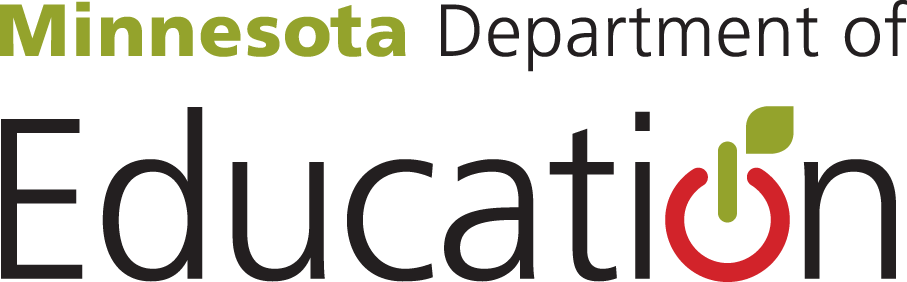 Adult Basic Education (ABE) Program Overview and  Consortium Requirements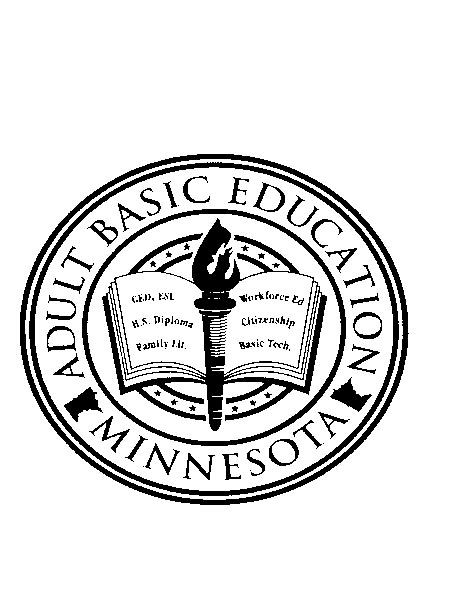 Program Year 2015-2016 Performance Report andFiscal Year 2016-2017 Consortium Application InformationMINNESOTA ADULT BASIC EDUCATIONAdult Basic Education provides adults with educational opportunities to acquire and improve their literacy skills necessary to become self-sufficient and to participate effectively as productive workers, family members and citizens. The generic term of “ABE” in Minnesota includes several specific types of programs: GED®, adult diploma, ESL, basic academic skills and workplace skills enhancement, family literacy, transition to postsecondary, training and employment, and citizenship/civics education.More than 500,000 Minnesotans are eligible for ABE because they are at least 17 years old, are not enrolled in school, and have educational skills below the high school completion level. Almost 1 of every 5 adults over the age of 25 in Minnesota lacks a high school diploma. According to the American Community Survey of the U.S. Census, 10% (388,074) of Minnesotans over 18 years old lack a high school diploma or its equivalent. Additionally, the State Demographer’s Office estimates that one in ten Minnesotans over 5 years old speak a language other than English. One out of every 15 workers in Minnesota is an immigrant or refugee.State and federal ABE funding are available to eligible entities through the ABE consortium grant application process. ABE program requirements and application rating criteria are described in this packet.To access the official ABE application for consortia, go to the Minnesota Department of Education web site’s Grants Management Directory. It can be found online at:Minnesota Department of Education’s Electronic Grants Management website (http://education.state.mn.us/MDE/SchSup/Grant/index.html).The ABE application can be found by searching for the Limited Eligibility FIN 438 Federal and FIN 322 State Adult Basic Education Application for funding. Follow the application instructions.THIS DOCUMENT IS AVAILABLE ONLINE AT:	MNABE Grant Application web page (http://www.mnabe.org/program-management/grants) website.ABE PROGRAM OVERVIEW AND ELIGIBILITY INFORMATIONThe mission of Adult Basic Education in Minnesota is to provide adults with educational opportunities to acquire and improve their literacy skills necessary to become self-sufficient and to participate effectively as productive workers, family members and citizens.ABE Programs AvailableGED® (General Educational Development Diploma):  National high school equivalency assessment operated by GED Testing Service that includes a set of 4 tests: Math, Reasoning through Language Arts, Science, and Social Studies. Credit Recovery Adult Diploma:  Programs for eligible adults leading to a high school diploma from a local Minnesota school district.Competency-Based Adult Diploma (AKA Standard Adult High School Diploma):  ABE programs approved by MDE for ABE students to demonstrate their skills in English Language Arts, Mathematics, Science, Social Studies, and Employability/Career Development and Digital Literacy, embedding prior experience, standardized assessment, ABE instruction and applied and experiential learning options through an online portfolio.  Graduates earn a high school diploma from the Minnesota Department of Education and possibly also the local school district.ESL (English as a Second Language):  Instruction for learners whose native language is not English (AKA English Language Acquisition or English Language Proficiency).Basic Skills Enhancement:  For learners who need goal-specific elementary or secondary level basic skills such as work-related math, functional literacy (e.g.- banking skills), reading or writing assistance. Generally considered "brush-up" and not leading to a diploma or GED.Family Literacy:  Program for adults and their pre-school children. Features instruction for adults in literacy, instruction in parenting, and educational/developmental services for kids.Civics & Citizenship Education:  Programs which prepare new Minnesotans for U.S. citizenship and combines English language instruction. Integrated English and Civics Education includes instruction in ESL, Civics, work preparation, and work training to encourage full participation in U.S. society, culture and employment.ABE Initiatives and Priority Program AreasAdult Career Pathways: Preparing Adults for Postsecondary Education, Training, Employment and Workforce Education.  Pre-employment programs to provide basic skills necessary for work are provided at the local ABE site or WorkForce Centers. ABE services are also provided at some local employers’ sites and are designed to improve the basic skills (in the context of work) of the worker. Career pathway programming combines basic skills instruction, navigation, advising, and college preparation skills to better prepare students for postsecondary success in credit bearing or credentialed programs and occupational programs at postsecondary institutions.Distance Learning and Digital Literacy:  Building Adults’ Technology Skills.  Minnesotans statewide can now access numerous distance learning options through their local ABE sites to build their reading, writing, math and digital literacy skills.ABE Student Eligibility:Adult Basic Education means services or instruction below the postsecondary level for individuals:Who have attained 17 years of age; andWho are not enrolled or required to be enrolled in secondary school under state law; andWho qualify under one or more of the following conditions:Are unable to speak, read or write the English language;Do not have a high school diploma or its recognized equivalent, and have not achieved an equivalent level of education;Lack sufficient mastery of basic educational skills to enable the individual to function effectively in society.Students are not eligible for ABE services if they are enrolled in a public or private K-12 program – this includes public or private regular high schools, charter schools, ALCs and other alternative high school programs.Students who are enrolled in postsecondary institutions are eligible for ABE services if they meet two conditions:They are not dually enrolled in a K-12 program (e.g. a PSEO student), andTheir standardized test results indicate they are below high school level attainment in one or more ABE-eligible content areas.ABE Instructional Content(Conditional Content = supplemental to core content instruction)All students enrolled in state and federally funded ABE programs must be receiving instruction in at least one of the core content areas.  Conditional content is supplemental to core content instruction. For example, students may receive instruction regarding computer skills ONLY if they are using the computer or software applications to assist them in learning the core content of writing (or one of the other core content areas).Conditional Work Referrals:  Under the Conditional Work Referral Policy, ABE programs may deliver work-focused employment content including basic computer literacy to students that have been referred to ABE from Minnesota Workforce Center staff or MFIP providers. This was previously called the Transitions to Employment category. For more information check out the Conditional Work Referral Policy on the Minnesota ABE LINCS Law, Policy and Guidance webpage. (http://www.mnabe.org/program-management/law-policy-guidance).For More Policy InformationCheck out the Minnesota ABE LINCS Law, Policy and Guidance webpage. (Minnesota ABE LINCS Law, Policy and Guidance webpage).Contact Brad Hasskamp, ABE Policy Specialist, at brad.hasskamp@state.mn.us or (651) 582-8594.SUMMARY AND HIGHLIGHTS FOR FISCAL YEAR 2017Available Funds – Two categories of ABE funding are available through the application process:Federal funding is available through the Workforce Innovation and Opportunity Act of 2014 to approved (through MDE-ABE) Adult Basic Education consortia in Minnesota. Applicants/grantees are required to use the SERVS Financial System to report expenditures and to access your federal ABE funding.State ABE aid is expected to be available for approved ABE consortia under M.S. 124D.51 et seq. The amount of state ABE aid available statewide will not be known until the state legislature completes the 2016 session.Consortium Eligibility – To be eligible to apply for funding as an ABE consortium, a program must:Be a nonprofit organization such as a public school district, community-based organization, faith-based organization, public postsecondary institution, or tribal authority, ANDHave the administrative, organizational and instructional capacity to deliver comprehensive ABE and/or ESL services to adults, ANDAgree to all ABE accountability processes and grant-identified assurances, ANDHave facilities accessible to physically handicapped students, ANDThe Minnesota Department of Corrections is also an eligible ABE consortium under state ABE law.Programs that are nonprofit in nature but do not fit the established criteria noted above may participate in ABE programming by seeking membership in an approved or established ABE consortium. Members (partners) of approved ABE consortia must meet all accountability requirements and provide other assurances set forth by the state. Funding and service agreements between an approved consortium’s fiscal agent and its member programs are matters for local decision-making. However, the ABE consortium’s fiscal agent is responsible for the appropriate use of ABE funding and for the consortium’s overall performance in compliance with state and federal ABE laws and policies. If a consortium partner, for example, incorrectly counts contact hours, the consortium’s fiscal agent is liable for the resulting repayment of funds to the state.All new applicants for state or federal ABE funding must be eed through the state application review process against the criteria noted above. New programs that wish to apply for direct ABE funding from the state that do not have prior experience with adult education are encouraged to seek collaborative agreements with existing, approved ABE providers to become members of an existing consortium.The State ABE Aid Funding Formula – State ABE aid is distributed through a funding formula that is established in law. - M.S. 124D.51 et seq. Funding components of the state ABE formula are:Base Population Aid:  $1.73 per school district resident using the most recent federal census data.  M.S. 124D.51 et seq references 275.14 regarding determining population data.  M.S. 275.14 references the most recent census.  The remaining 3 components of the formula are calculated as a percentage of the remaining appropriation after the Base Population Aid is subtracted from the total state ABE aid available:Prior Year Contact Hour Revenue: 84% of the remainder (FY 2016 was $5.72/hour);Prior Year K-12 LEP Revenue:  8% of the remainder (FY 2016:  $45.00 per K-12 LEP unit); and Over 25 No Diploma Residents Revenue: 8% of the remainder (FY 2016:  $7.94 per resident that is over 20 and has no high school diploma – US Census)The exact proportions of these components will not be known until all participation data (contact hours) are aggregated and the exact state ABE appropriation from the 2016 legislature is known.  Also, there could be formula and appropriation total changes made by the 2016 legislature which could impact the funding amount per consortium.In order to receive the Base Population Aid noted above, school districts must be formal members of an approved ABE consortium.  All of Minnesota’s approximately 340 school districts are members of ABE consortia. There were 44 ABE consortia funded statewide during FY 2016.  Nonprofit organizations and correctional institutions may also be members of approved consortia. For administrative efficiency, all state ABE aid is paid directly to a single fiscal agent of a consortium. An ABE consortium may not have more than one fiscal agent.The accurate counting, documenting and reporting of learner contact hours are required. Approved ABE programs are expected to understand and comply with the definitions of contact hours that are provided with this packet. Failure to count hours correctly will put the consortium’s entire state and federal ABE aid allocation at risk. Fiscal audits and contact hour audits are a part of the ABE law. A state-initiated ABE fiscal audit process will include contact hour review, eligible learner criteria review and a review of ABE expenditures.Federal ABE Aid – Federal aid is considered “supplemental” to the state ABE aid.  For FY 2017, approved programs will be funded based on FY 2015-16 student hours delivered to all enrollees noted in Table A excluding those at the diploma or GED level (Adult Secondary Low and Adult Secondary High Educational Functioning Levels) and learners classified as conditional work referral students. Similar to the state aid formula, the forward-funding concept of the federal distribution formula ensures that the federal funds will be a known and fixed amount for an approved ABE consortium for the coming fiscal year.For FY 2017, three components of federal aid will be awarded to approved programs:Regular Federal Aid based upon the program's proportion of eligible prior year learner hours. Hours reported at the “Adult Secondary Levels” on Table A of the Formula – Limited Eligibility FIN 438 – Adult Basic Education (ABE) Grant Application are not included in the prior year count for federal aid.  We will not know the exact federal aid rate until all consortia submit their year-end data; federal aid for FY 2016 was $0.54 per prior year student contact hour.Accountability Aid:  Accountability is an ongoing responsibility of an approved provider. Expenses related to student testing, data management, and reporting should be planned for and budgeted by every program. An amount of federal aid is allocated for these expenses based upon a consortium’s prior year enrollment.  If this supplemental aid represents an amount in excess of what the consortium expends for accountability, the program may apply any overage to other ABE related expenses. Accountability aid is calculated per consortium into two components:  1) Data management and reporting:  $1,250 minimum or $1.20 x prior year enrollment, whichever is greater, plus 2) testing/assessment: $1.90 x prior year enrollment.Regional Transition Aid:  Transitions 3.0 is the ABE three-year initiative for fiscal years 2015-17. It is a more focused three-year transition initiative that funds ABE regions to develop multi-year plans, collaborate and expand transitions programming across consortia. Details are outlined in separate notifications to ABE consortia. Please check with your regional transitions coordinator for details.  Additional questions can be forwarded to Julie Dincau, ABE Transitions Specialist, at Julie.dincau@state.mn.us. ABE Expenditures a. Federal Aid – Consortia must spend their FY 2016-2017 federal ABE aid between July 1, 2016, and June 30, 2017. There is no carryover provision.b. State Aid – Up to 20% of a consortium’s state aid is available for use for three months into the following or subsequent fiscal year. That is, state ABE aid for FY 2017 may be used from July 1, 2017 through September 30, 2017. But the maximum allowed in that three-month time frame cannot exceed 20% of the consortium’s state aid award.Administration Cost Caps – State ABE law specifies that administration expenditures may not exceed 5% of the consortium's total state aid. The state accounting system (UFARS) defines "administration" as Object Code 110:  "Includes the salary of all persons who have administrative and managerial duties including all administrative staff not directly and primarily involved in daily individual student contact necessary in the teacher-student learning situation." This administration definition includes salary expenses only, not fringe benefits, and does not include office or program support staff such as data entry or secretarial staff. This administration category does include but is not limited to any salary amounts charged to ABE for superintendents, community education directors or nonprofit CEO’s.Note:  UFARS Object Code 120 may be used to code the salaries of ABE Managers, Coordinators, and Supervisors – individuals that have day-to-day administrative responsibilities for supervising ABE programs and staff. This code typically would not include the community education director or superintendent salaries. Code 120 is not counted as a part of the 5% admin cap.Federal law states that no more than 5 percent of the federal ABE award may be used for administration. However, since the federal definition of "administration" includes "planning, administration, personnel development and interagency coordination", programs may negotiate a higher level of administrative cost with the state ABE office.  Since the federal ABE aid is supplemental to the state aid, the state ABE office is willing to approve up to a 20% administration cost level and has done so for all requesting programs. To date, ALL current ABE consortia have received this 20% cap approval.  Once awarded, the permission from the state ABE office to allow the use of the higher admin rate remains in effect for future fiscal years - no need to re-apply.Fiscal Reporting for FY 2016 – State law prevents reimbursement in state and federal ABE funds from exceeding the "actual cost of providing these programs". Therefore, in-kind costs are not counted as costs.Federal ABE expenditures are reported through the SERVS financial system. State expenditures for school districts are reported on the district UFARS system. A Final Fiscal Completion Report will be due November 15, 2016. Consortia that are not school districts will submit the Final Fiscal Completion Report along with a detailed expenditure report. All ABE related expenditures must appear in the Fiscal Agent’s UFARS Report.  State ABE expenditures should be coded in Finance Code 322 and all federal ABE expenditures should appear in Fin. Code 438. Any consortium applying up to 20% of their state expenditures in the July 1, 2016–September 30, 2016 timeframe will need to submit a detailed expenditure guideline report identifying those expenditures.Core Indicators of Performance – The federal ABE law requires that all approved programs establish quantifiable performance levels for three sets of core performance indicators:Demonstrated improvements in literacy skill levels in reading and problem solving, numeracy, writing, English language acquisition, speaking the English language, and other literacy skills;Placement in, retention in, or completion of postsecondary education, training, unsubsidized employment, or career advancement; andReceipt of a secondary school diploma or its recognized equivalent.Using actual data received from the 2014-2015 performance report, the state ABE office is negotiating core indicator performance levels (measurable skill gain) for the state ABE system with the Division of Adult Education and Literacy (DAEL) in the Office of Career, Technical and Adult Education (OCTAE) at the U.S. Department of Education (the federal ABE Office). These levels will be the target levels for ALL ABE consortia. See the FY 2017 performance targets on page 44 of this document.Program Narrative – All continuing consortia that are due for their multi-year program renewal (five year duration), and newly applying programs for FY 2017, must complete the full program narrative description and submit an original and 5 copies to the ABE Office no later than June 1, 2016. Program narrative descriptions are based on the state program approval language found in ABE law and on compliance criteria established by ABE law(s) and state and federal policies. For more information, please refer to the program narrative instructions later in this document.Licensed Teachers and Trained Volunteers – State law, M.S. 122A.26, requires that all paid teachers in ABE that teach as employees of a public school district (community education program) must possess a valid Minnesota teaching license. ABE teachers who are employed by nonprofit ABE programs are not required to have this licensure. However, nonprofit programs are encouraged to use licensed teachers and/or well-trained staff.An ESL instructor provision passed by the 1999 state legislature allows persons with an ESL degree (who do not possess a K-12 license) to only teach in the ESL program component of a public school ABE program.The state ABE office has developed a policy and a set of guidelines for the training of volunteer tutors used in instructional settings. Since student contact hours delivered by volunteers generate the same amount of ABE revenue as hours delivered by paid staff, and since student progress expectations are identical for volunteer-delivered instruction and paid staff-delivered instruction, it is important for the state to require a minimum level of training and expertise for volunteers. For more information on state volunteer expectations, please review the Volunteer Training Standards Policy site (http://www.mnabe.org/program-management/law-policy-guidance).Assessment – Students must be assessed at intake in order to determine their entering National Reporting System (NRS) Educational Functioning Level (EFL) and, according to consortium policy, post-tested following instruction or during the instructional cycle in order to document education gains. Assessments must include administration of an approved, adult-appropriate standardized test that has been equated to the (NRS) levels.In addition to standardized testing, programs are encouraged to include other measures when assessing student progress. For more information, Programs should refer to the Minnesota ABE Reporting Requirements document found online (http://www.mnabe.org/program-management/accountability-nrs) for specific guidelines regarding assessment. Note that the CASAS appraisal tests and TABE locator tests should be used to identify the appropriate pre-test. The appraisal or locator score alone does not constitute a valid pre-test score.Management Information System – Approved programs must maintain use of a state-approved student information system that enables them to comply with all state and National Reporting System (NRS) data collection and reporting requirements. These requirements include maintaining all required data, compiling data for Performance Report tables, and submitting electronic data files that match the required data format.Desk Review and Compliance Review Process – The MDE-ABE desk and compliance review process has been designed to enhance accountability for the ABE field in Minnesota. The purpose of a desk review is to identify specific areas of concern regarding the consortium’s NRS performance. The review uses available information and data for the prior and current Program Year. The desk review process requires the ABE consortium to respond to a set of questions that have been prepared around the areas of concern that have been identified. In some cases a more comprehensive compliance review may be necessary after the consortium’s desk review responses have been considered.The compliance review process is based on two principles: 1. Quantifiable results; and  2. Reliability and equality within the ABE delivery system. Site visits will be done with the intent of examining consortia based on performance data compared to the MDE-ABE state and federal targets. The ABE Program Improvement Policy was created to establish the procedures by which consortia identified as “needing improvement” should take actions to improve their student performance results. For more information, please visit the MNABE Program Improvement Policy page (http://www.mnabe.org/program-management/program-improvement).The MDE-ABE Accountability system comprises seven National Reporting System (NRS) student-centered outcomes through a cohort basis:Educational Functioning Level completion based on post-testingObtain a jobRetain a jobEnter a postsecondary institutionEnter postsecondary trainingObtain a GEDReceive a high school diplomaThis NRS cohort process began in 2012.  To learn more about the NRS cohort process, please visit the MNABE NRS and Accountability page (http://www.mnabe.org/program-management/accountability-nrs).One goal of the compliance review process is to identify explanations regarding the performance of ABE consortia related to the above NRS target outcomes. The main content for compliance are based on ABE law(s), assurances and policies.CONSORTIUM AGREEMENTSA formal collaboration of resources and services, called an ABE consortium, is an efficient and effective way to deliver basic literacy services to individuals. An ABE Consortium ordinarily consists of one or more public school districts (through their Community Education department(s)), and may include community-based organizations, public libraries, local postsecondary institutions, volunteer organizations, local correctional facilities, and other local resource and service agencies.Note:  An approved ABE consortium may have only one fiscal agent for purposes of the distribution of state and federal ABE aid. Fiscal agents may redistribute funds to consortium members, but those arrangements must be made locally, not by the state. This re-distribution of aid to members does not transfer fiscal responsibility – the fiscal agent is ultimately responsible for the consortium funding and the accuracy of data collected for this report. Local consortia agreements between the fiscal agent and the member(s) should remind members of the need to follow all fiscal and programmatic mandates and policies established by the state.The following is an excerpt from current ABE law:124D.521 Consortium requirements.(a) Each consortium, as defined under section 124D.518, subdivision 1, must meet at least twice per year to develop and amend as necessary an annual consortium agreement signed by all members and filed with the Department of Education that at a minimum includes:(1) a description of the members and fiscal agent of the consortium;(2) a description of the contributions of each member of the consortium and the process for distributing state aid among the members; and(3) the state adult basic education assurances from the annual adult basic education program application.As a condition of membership in a consortium, each member must make a documented contribution toward the cost of adult basic education programming, either as a direct financial contribution, or an in-kind contribution.(b) Each consortium's designated fiscal agent must:(1) collect data from consortium members;(2) submit required performance reports and fiscal reports to the state;(3) receive state adult basic education aid under section 124D.531 for adult basic education programming delivered by the consortium; and(4) distribute state adult basic education aid to members of the consortium according to the consortium agreement.ABE CONSORTIUM NARRATIVE REQUIREMENTSIntroduction and PurposeThis section applies to only those consortia that are required to submit a multi-year narrative.  The consortium narrative is designed to give selected ABE consortia and new or reorganized applicants for ABE funding an opportunity to review and describe program results, successes, and organizational structure, adherence to state and federal requirements, and future plans.  Along with other sections of the annual consortium application, the narrative will be evaluated in order to make decisions about new or continuing multi-year consortium approval and funding.  ABE consortium narratives received by the deadline will be rated by a team of reviewers according to the application evaluation criteria specified in Minnesota Statutes, Section 124D.52 and in the Minnesota State Plan for ABE.  This narrative combines basic legal requirements and identifies areas of best practice for ABE consortia.  Check the Table at the end of the document to see the list of consortia that must submit narratives.Please Note:  The Narrative is a separate submission from the Grant Application.  The Narrative is submitted as a separate document to the ABE State Office.  Please see “Submitting Narrative” for specific instructions.Categories of ABE Narrative ApplicantsNew Consortium – includes first-time applicants, ABE programs that have previously been a member of an approved ABE Consortium that are applying to become a new, restructured consortium, and ABE programs seeking authorization due to performance issues.Continuing Consortium – currently approved ABE consortium seeking multi-year approval status.  A calendar showing due dates for consortia seeking multi-year approval is provided at the end of this document.Narrative Requirements New consortia (first time applicants for ABE funding), existing programs that are restructuring and programs that are seeking authorization due to performance issues must show evidence of administrative and programmatic capacity by submitting the following information:Complete consortium multi-year ABE Narrative, including a completed Section Ten (see description later in the document), which gives reviewers additional information about the program (hard copies submitted to the Minnesota Department of Education)Complete consortium annual ABE Grant Application (submitted electronically to the Minnesota Department of Education)Continuing consortia must submit:Consortium multi-year ABE Narrative, Sections One through Nine (hard copies submitted to the Minnesota Department of Education)Complete consortium annual ABE Grant Application (submitted electronically to the Minnesota Department of Education)Submitting Narrative ABE consortia submitting narratives can either submit electronic narratives (with prior approval by Brad Hasskamp) or hard copies of the narrative.The ABE Narrative is a separate submission from the annual ABE consortium grant application.For electronic submission:The web address of the completed narrative must be received by Brad Hasskamp at the Minnesota Department of Education by 4:30 p.m., June 1, 2016.  This web address must have all the required components and be accessible for reviewers.  ABE consortia wanting to submit narratives electronically must have prior approval by Brad Hasskamp at the Minnesota Department of Education.Brad HasskampBrad.hasskamp@state.mn.us(651) 582-8594For hard copy submission:6 hard copies of the complete narrative must be received by Brad Hasskamp at the Minnesota Department of Education by 4:30 p.m., June 1, 2016.  Follow the guidelines and instructions in this document.  The narrative should be submitted to:Brad Hasskamp, Adult Basic EducationAdult Basic Education1500 Highway 36 WestRoseville, MN 55113Failure to meet the June 1 deadline will put a consortium’s funding at risk.Consortium Narrative FormatProvide required attachments and documentation, and briefly describe each narrative content area.  For readability (for the review team), the state ABE office recommends: Use 12-point type.Bind copies (either with a spiral bind, a 1-2” binder, or some other easy-to-read format).Follow the sequence and format of the narrative.Label sections, documents and other attachments with dividers and tabs.For each section, put documents and then narrative question responses.Questions or For More InformationIf you have questions or would like more information about the ABE Narrative, please: Review information found at the Minnesota ABE web site (www.mnabe.org), especially the Narrative page (www.mnabe.org/program-management/grants/narrative); and/or Contact Cherie Eichinger, ABE Administrative Support at (651) 582-8378 or cherie.eichinger@state.mn.us.Consortium Narrative ContentSection One:  Program OverviewDocument – Provide the following:Section Two:  Program and Student AccountabilityNarrative Questions – Answer the following questions.  Answers should provide sufficient detail for reviewers to understand the program’s intent and strategies for each concept presented:Documents – Provide the following local program policies, which are rules and procedures that apply to consortium programming; describe how the policies are implemented in the program and how these policies are communicated to staff and students (if applicable).  Additional Documents – Provide the following documents:Section Three:  Staff and Professional DevelopmentNarrative Questions – Answer the following questions.  Answers should provide sufficient detail for reviewers to understand the program’s intent and strategies for each concept presented:Documents – Provide the following documentation:Provide a complete professional development plan (complete with goals for professional development, rationale, activities, and evaluation measures) for a staff member in each of the following roles: NOTE:  Remove any identifying personal information from the plansSection Four:  Instructional Program DescriptionNarrative Questions – Answer the following question.  Answers should provide sufficient detail for reviewers to understand the program’s intent and strategies for each concept presented:Document – Provide the following local program information – applicants must use the following:Section Five:  Program Governance and CoordinationNarrative Questions – Answer the following questions:Document – Provide the following:Section Six:  Program Partnerships and CollaborationNarrative Questions – Answer the following questions:Documents – Provide the following:Section Seven:  Technology and Distance Learning PlanDocument – Section Eight:  Future Plans and IssuesDocuments – Provide the following:Section Nine:  Annual Consortium Grant ApplicationDocuments – Provide the following:Section Ten:  Additional Information for Programs Seeking New Authorization (Continuing Programs are not required to complete this section)Narrative Questions – Answer the following questions.  Answers should provide sufficient detail for reviewers to understand the program’s intent and strategies for each concept presented:PROGRAM YEAR 2016 ABE PERFORMANCE REPORTThe following pages include the National Reporting System (NRS) data tables documenting program year 2015-2016 performance that are required for fiscal year 2016-2017 approval.  Instructions are included and can be found at the bottom of each table. These data tables should reflect program data from May 1, 2015, through April 30, 2016. NRS Educational Functioning Level (EFL) Descriptors can be found later in this document, following the NRS tables. ABE consortia must use data collection and reporting software approved by the Minnesota state ABE office to generate and report the NRS tables.Instructions:FY 2016 NRS data must be entered into the ABE Performance Report Tables Excel workbook. The workbook is part of the grant application. For more information please view the application and materials posted for the ABE formula grant (Formula Grant 438) the MDE Grants page (http://education.state.mn.us/MDE/SchSup/Grant/index.html).Programs must also submit FY 2016 NRS data for aggregation. The data submitted should reflect program data from May 1, 2015, through April 30, 2016, and include a record for each enrolled student. Each student record must include the required NRS data elements, contact hours and student school district and county of residence. Data submissions will be facilitated by the MLC. State ABE database users should follow the data submission procedures provided during the in-service sessions.Reminder:  If your consortium had a FY 2016 IEL/Civics Grant, those grant-generated contact hours should be counted in Table A of the performance report.Consortium Enrollee Tables:These tables, developed by the state ABE office at MDE, should reflect enrollee data, meaning any person enrolled in the program that has documented contact hours during the program year.  Some tables will pertain only to enrollees that meet other specific criteria.Table ATable A Distance LearningTable A CorrectionsNRS Tables:These tables, developed by USDOE-Division of Adult Education and Literacy (DAEL), should reflect participant data only which refers to students who received 12 or more hours of instruction/orientation/testing in a program year.Table 1Table 2Table 3Table 4 Table 4BTable 4CTable 5Table 5ATable 6Table 7Table 8Table 9Table 10Table 11Table 12Table 13Corrections Site Table 4Data Submission DetailsFor the ABE annual consortium grant application, grantees only need to submit the following tables for the June 1 deadline:Table ATable 4Table 5Table 7Table 13These tables will be used to evaluate programs, obtain local consortium information, and determine funding for FY 2017.The other tables will be electronically pulled at the state level on August 1, 2016. Local ABE consortia are required to have all program data entered from July 1, 2015, to June 30, 2016, by August 1, 2016, for federal reporting purposes.  This data will be used to evaluate programming at the state-level with the federal government.2015-2016 REPORTING TABLESThe following tables are samples for reference only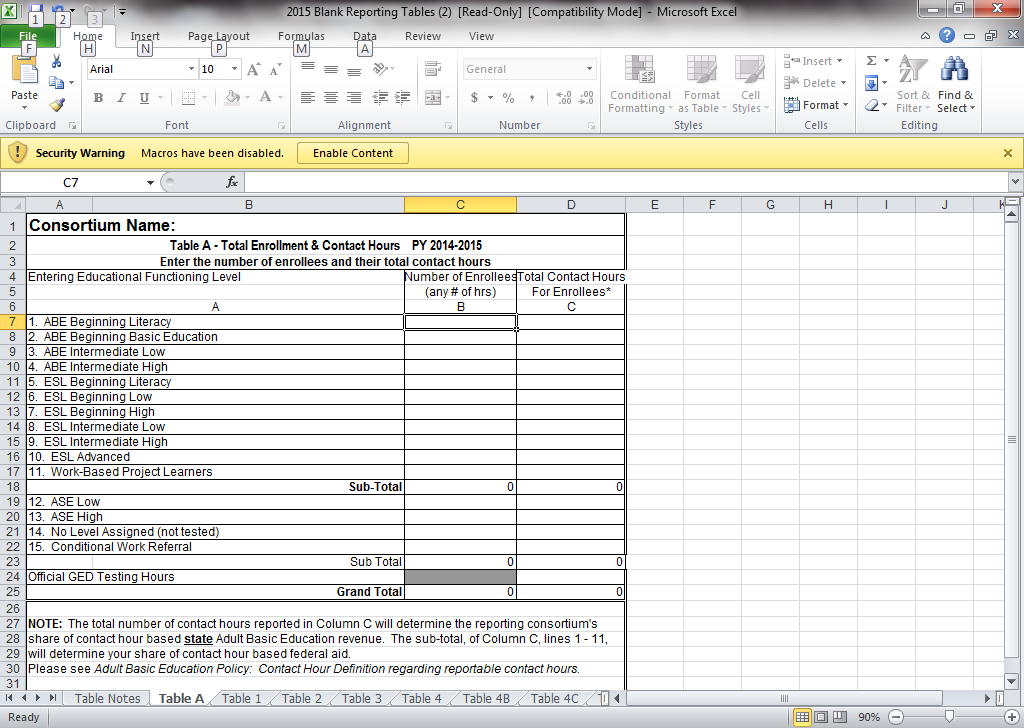 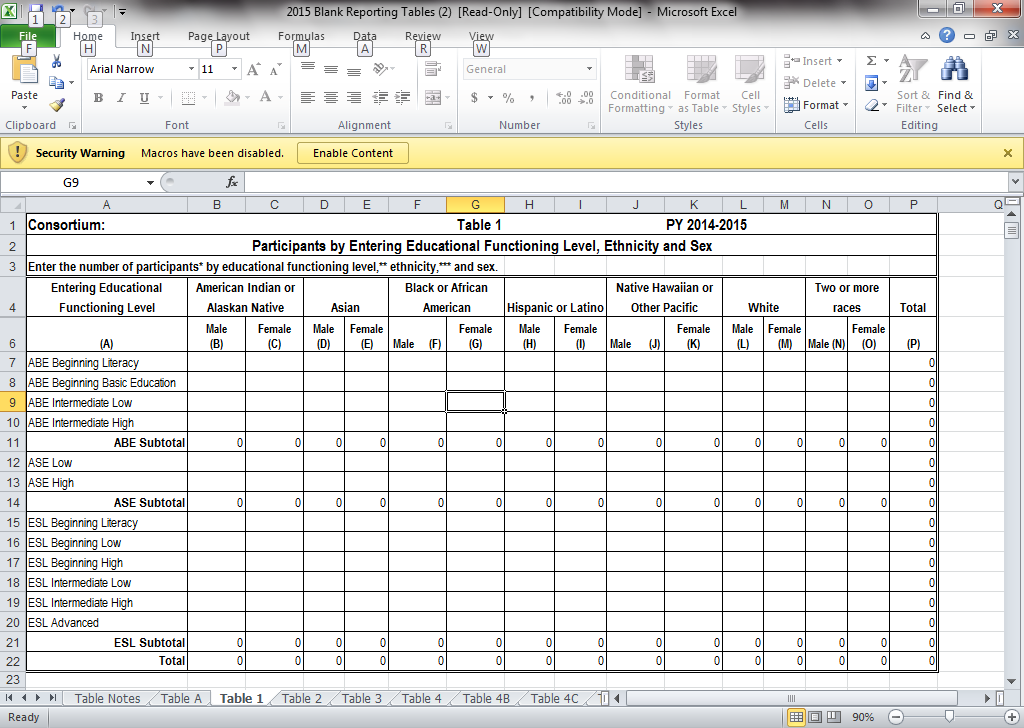 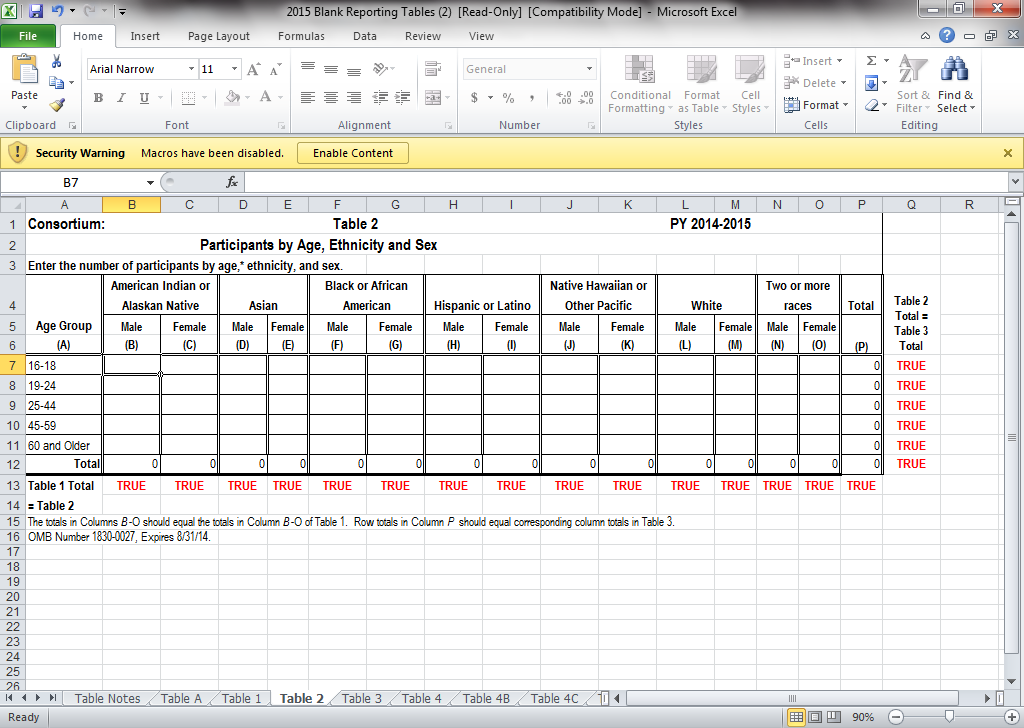 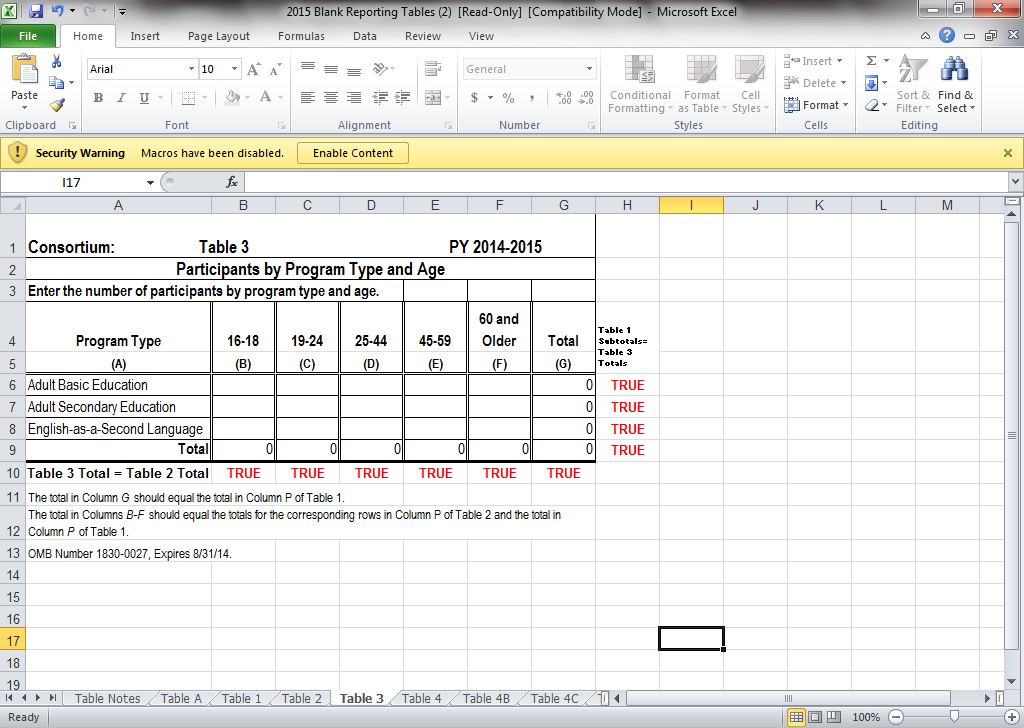 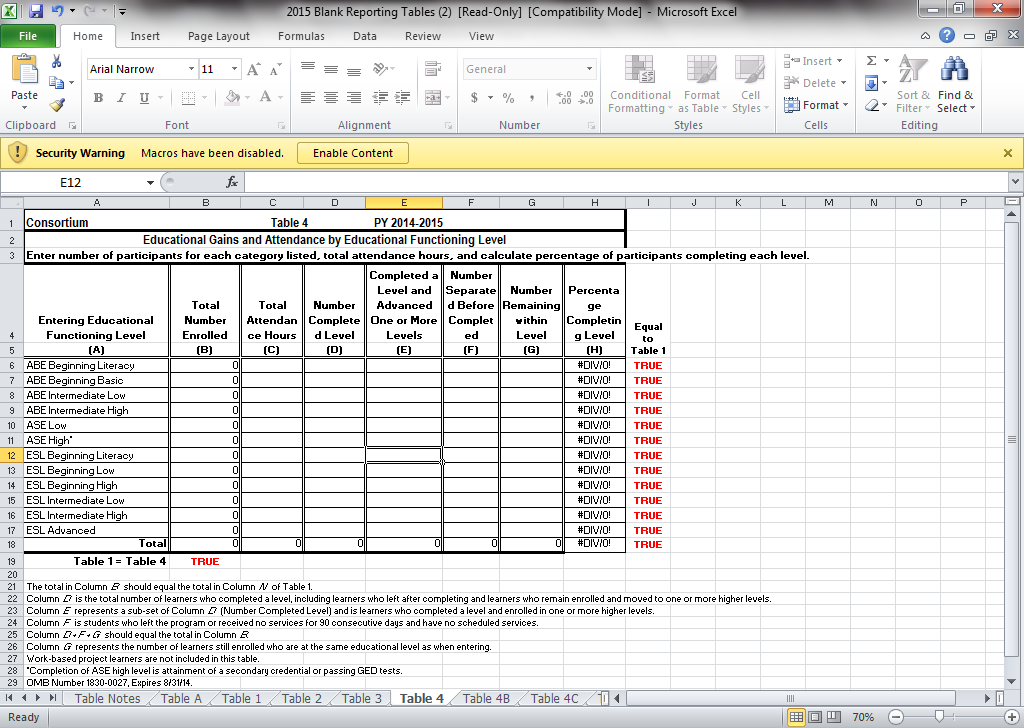 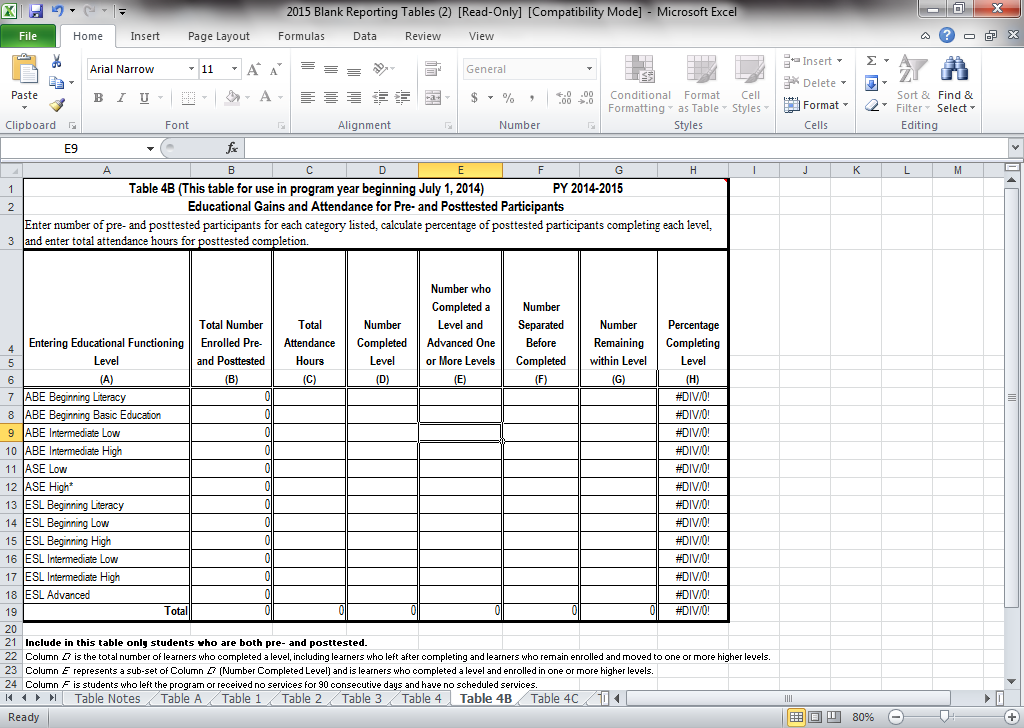 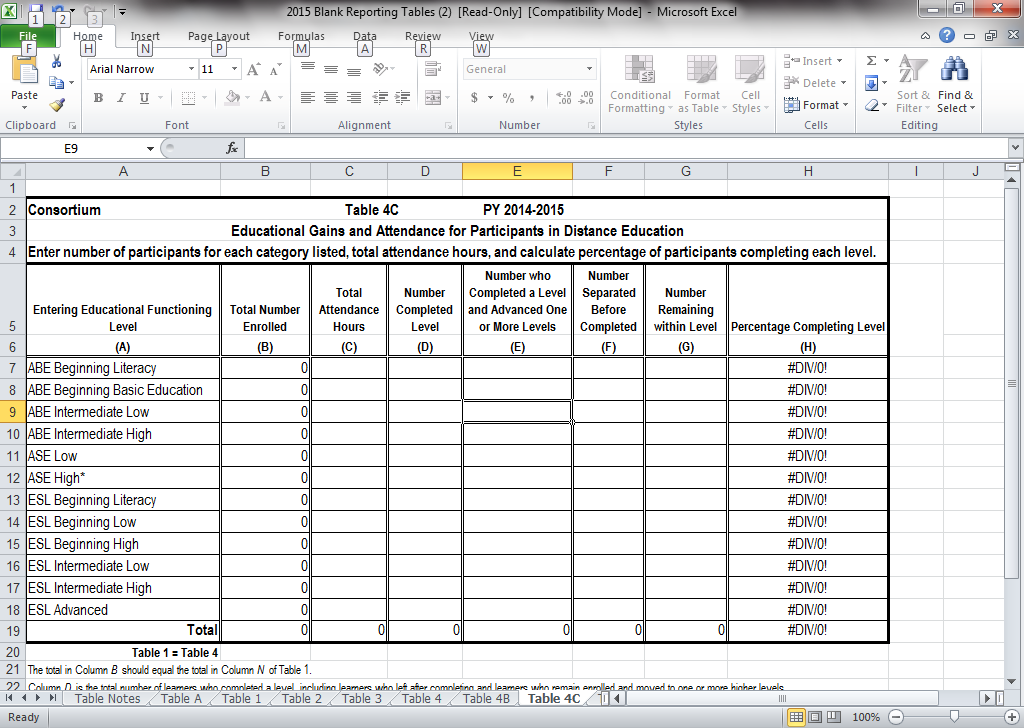 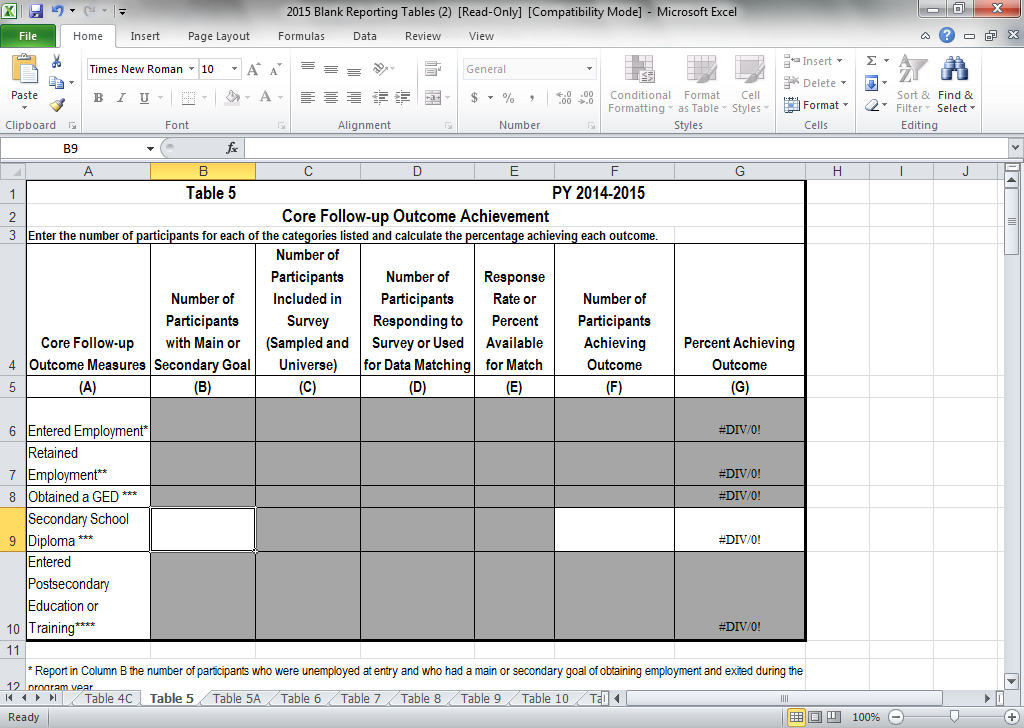 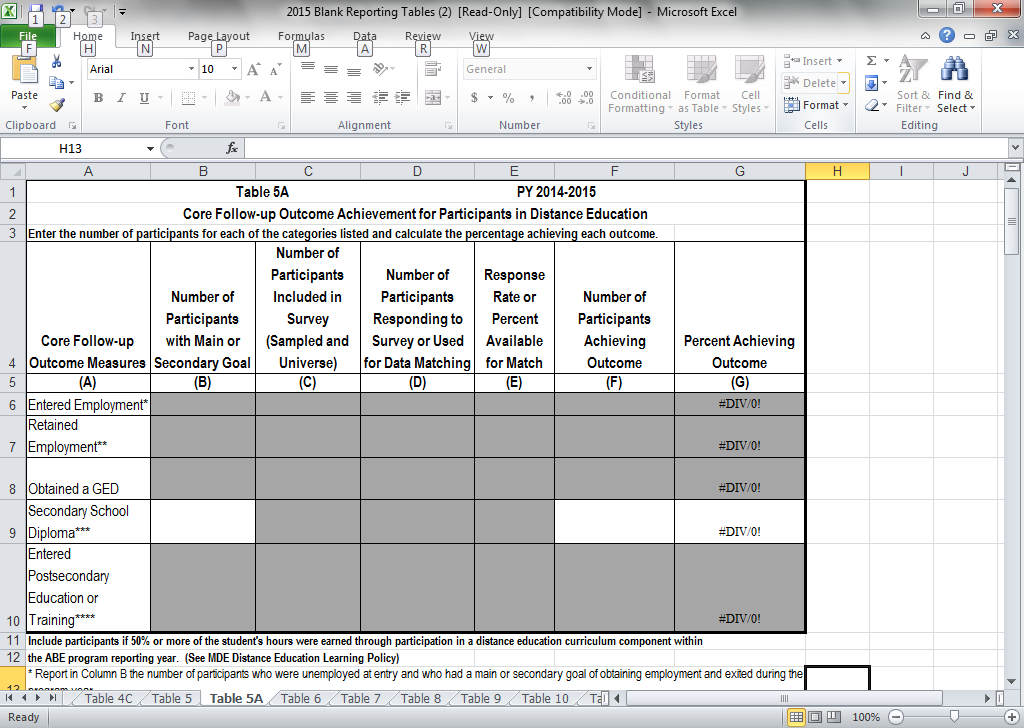 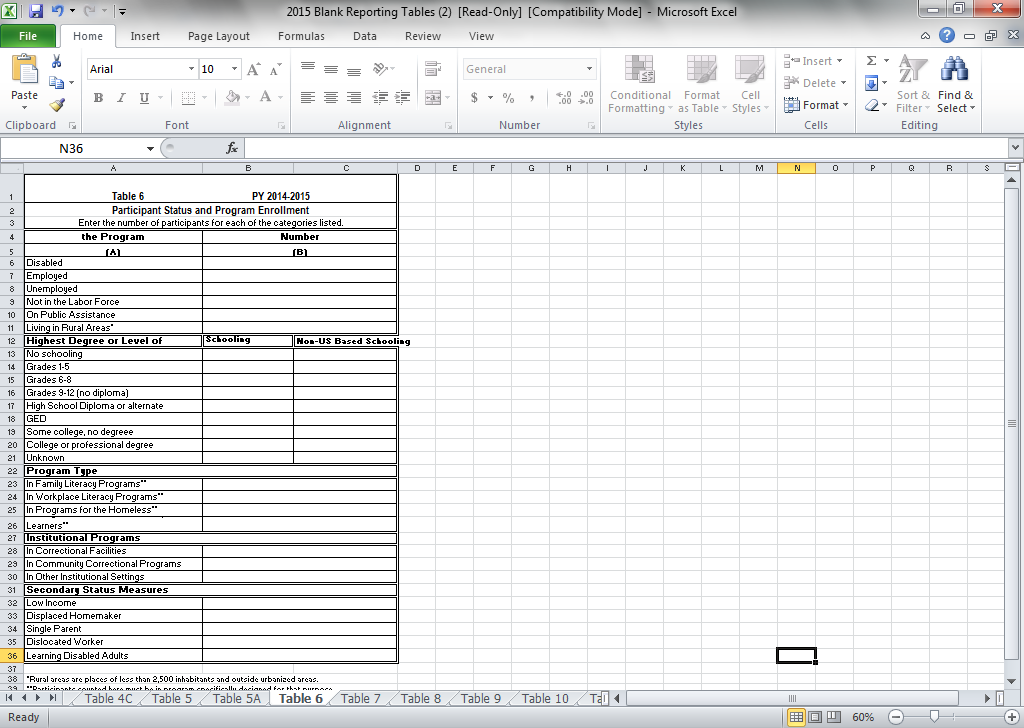 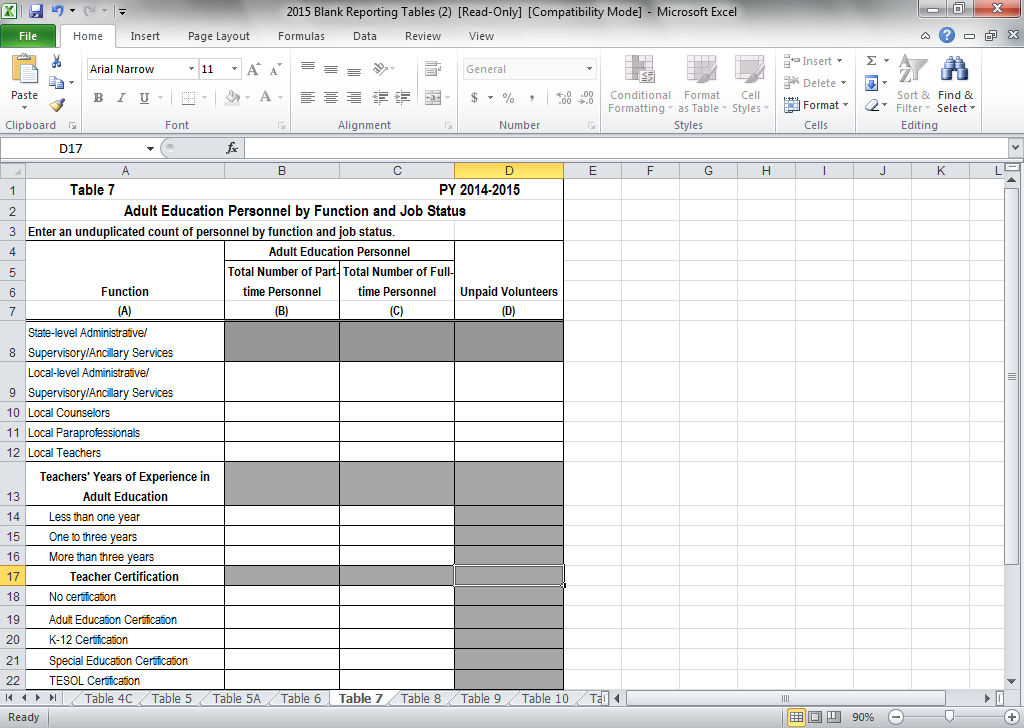 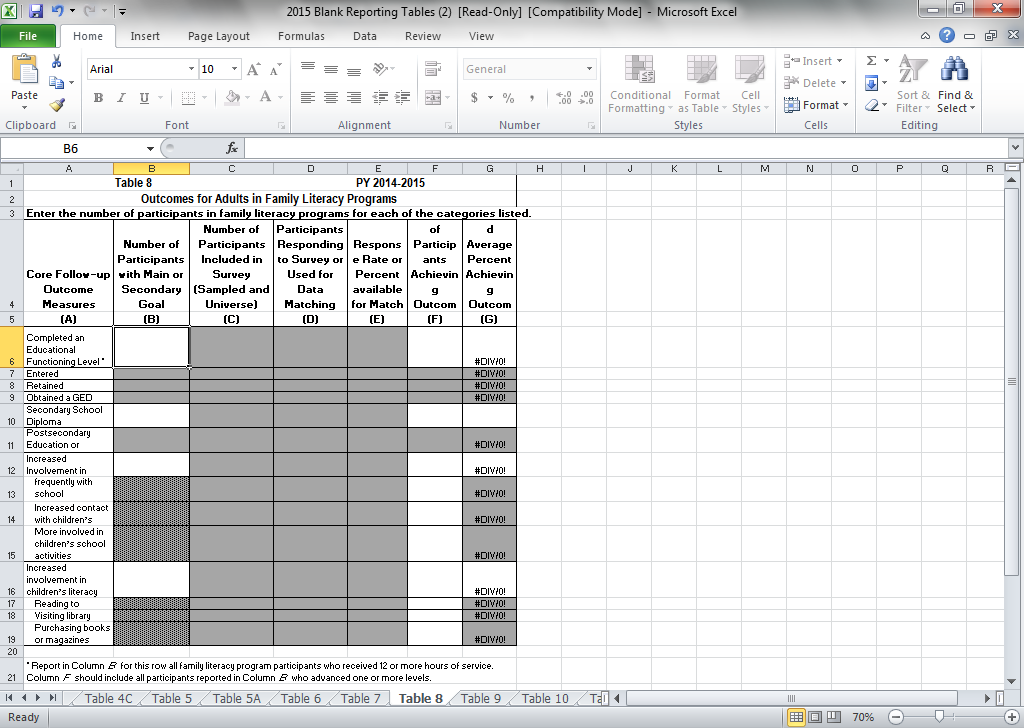 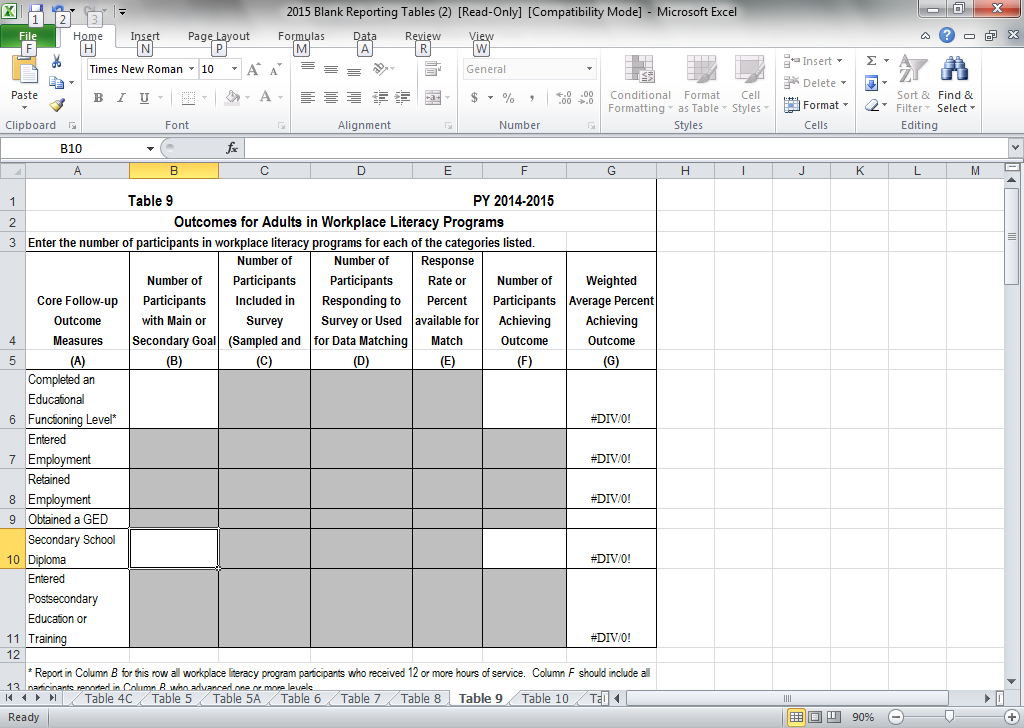 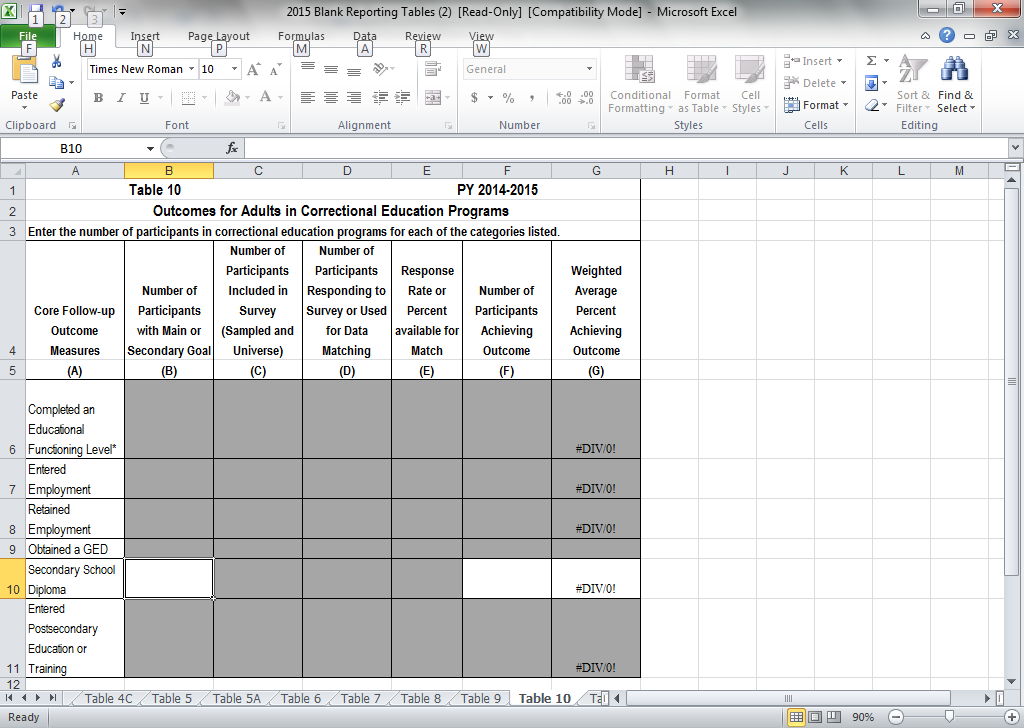 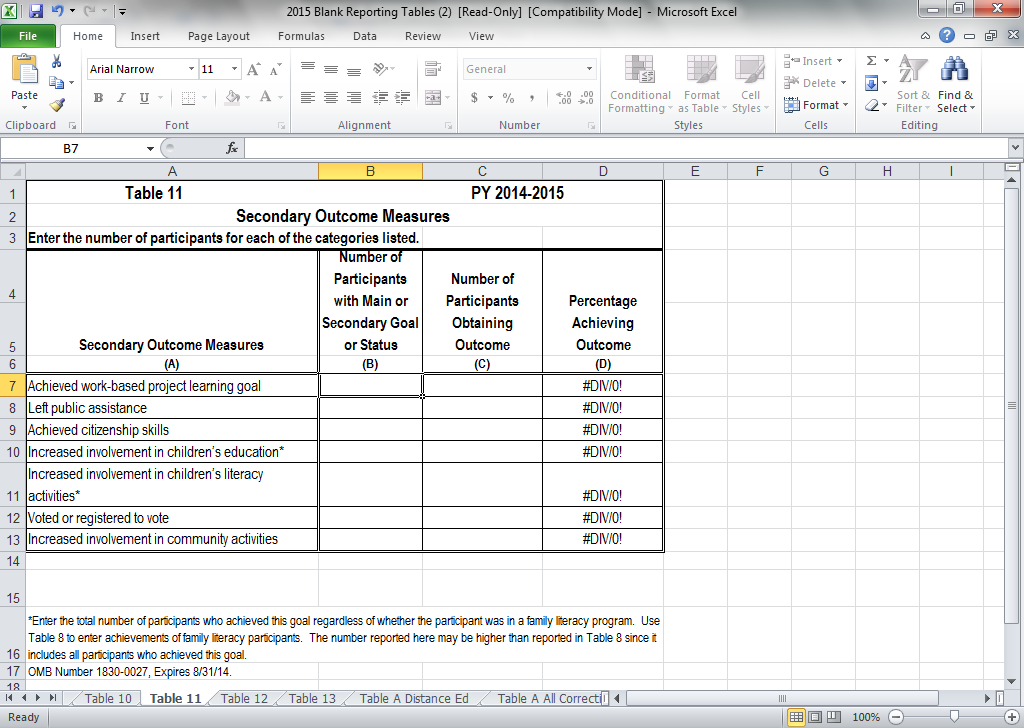 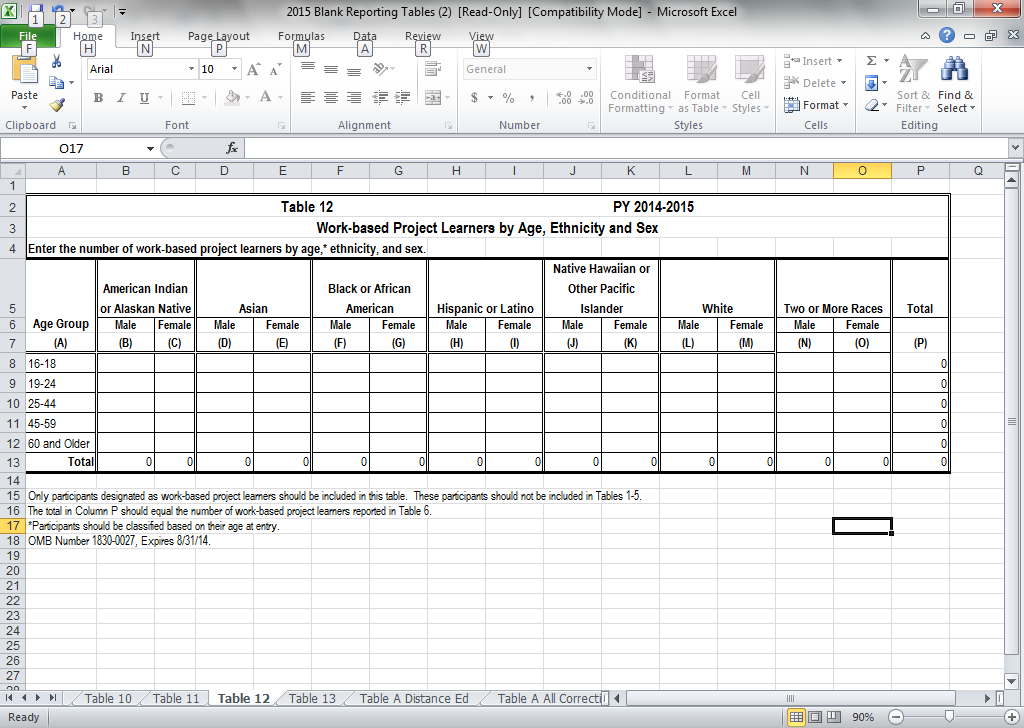 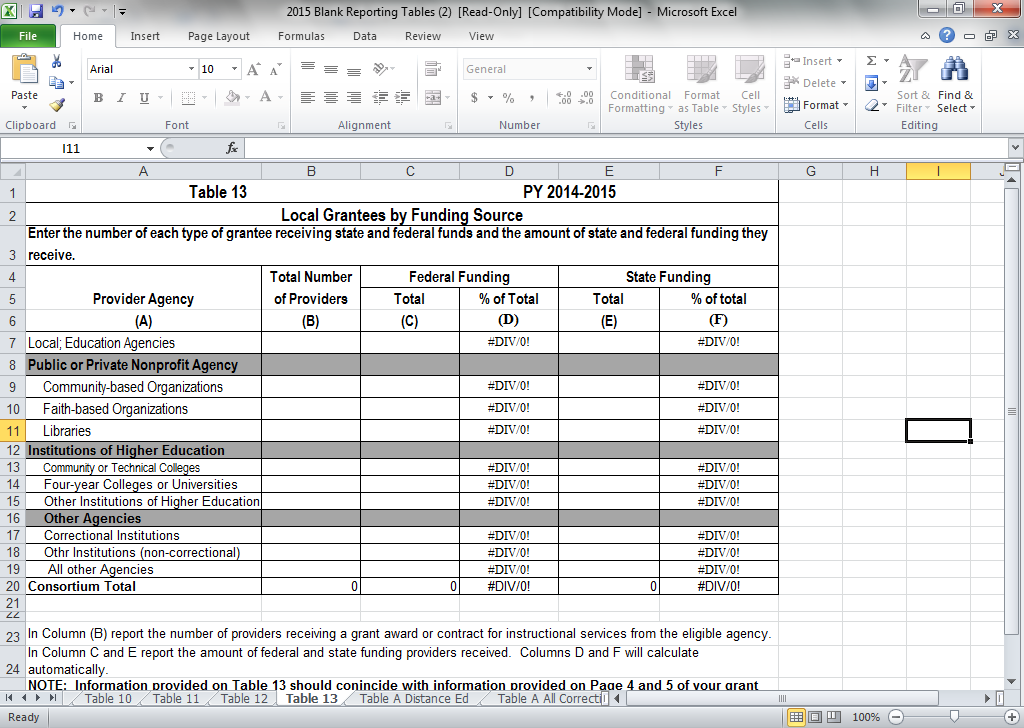 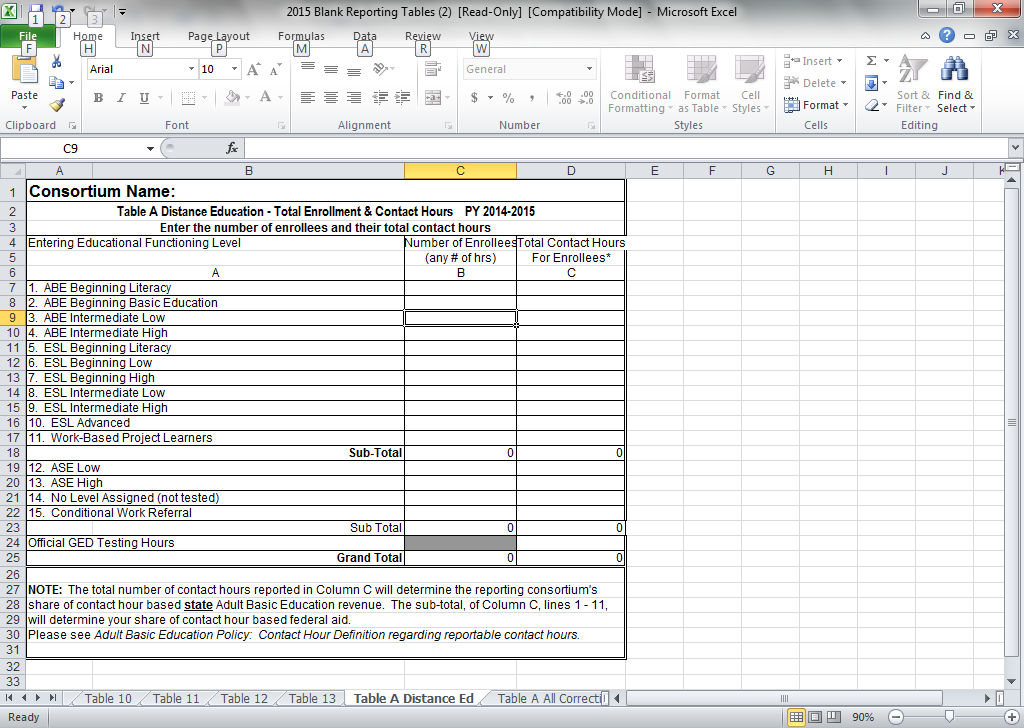 CORRECTIONS ALL cells will populate after completion of the Corrections Site tables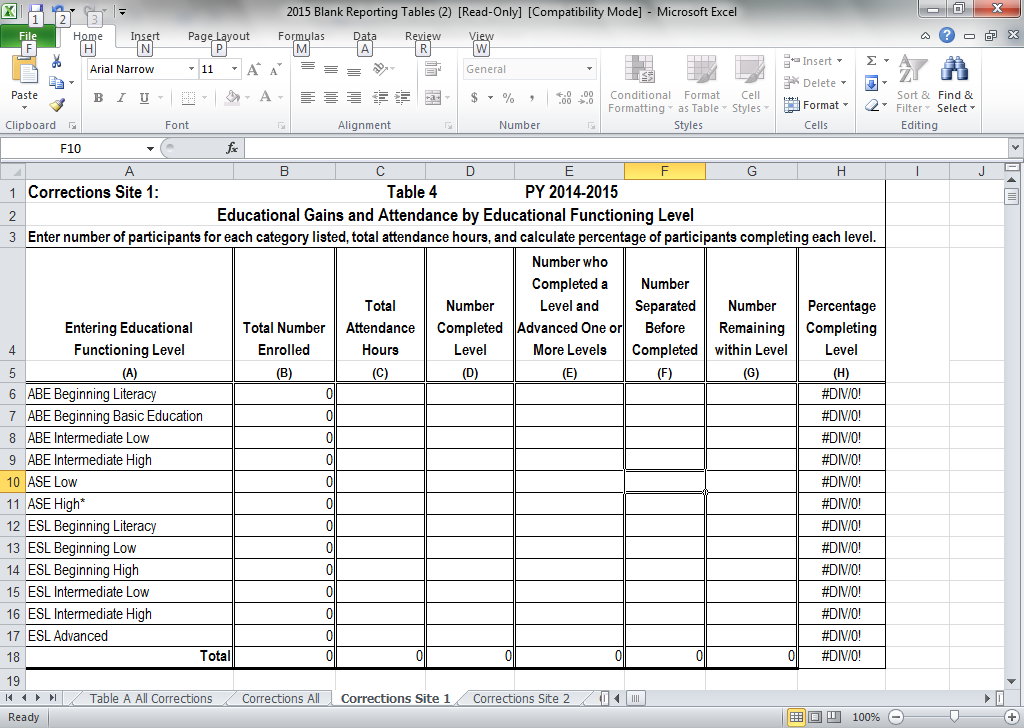 ASSESSMENT OVERVIEWAssessments PermittedMinnesota has authorized the TABE, CASAS and BEST Plus standardized assessments for use in establishing NRS educational functioning levels. Additionally, assessment within these test systems:Are appropriate for measuring literacy and language development of adult learnersHave standardized administration and scoring proceduresHave alternate, equivalent, forms for pre- and post-testingHave evidence linking them to the NRS Educational Functioning LevelsBEST PlusCASASTABESpecifically, the BEST Plus may be used with ESL level students. The CASAS Life Skills, Life and Work and ECS tests series reading, listening, math and writing tests may be used with either basic literacy or ESL level students. The TABE Reading, Complete Math and Language tests forms 9/10 may be used with basic education and adult secondary level students. Students should be assessed in the modality(s) that most closely match the needs and instructional plans identified in the required personal education planning process. Note that all students, excepting Work-based Project Learners must be pre- and post-tested in at least one modality using a one of the above noted test series.Recently Expired TestsThe following tests expired for Minnesota ABE programs on April 30, 2014, for NRS reporting purposes:*** Beginning May 1, 2014, these tests cannot be used for NRS purposes in Minnesota’s ABE system.Testing PoliciesPrograms administer state and NRS-approved assessments to all ABE studentsAll ABE students get a pre-test within their first 12 hoursStudents post-tested every 40-60 contact hoursPrograms adhere to testing directionsMore than 60% of participants are post-testedCommon post-testing options:The entire class will post-test once a month.The entire class will post-test once every six weeks.Students will be pulled to post-test after every 40-60 contact hours.Assessment CertificationFor tests that local programs are using, each consortium is required to have at least one person who has attended certification training in the last five years in the tests used for NRS level completion purposes. The Minnesota Department of Education strongly encourages all ABE staff to participate in test training.For More InformationMinnesota ABE Assessment Web Site (www.mnabeassessment.com/)Minnesota ABE Web Site (www.mnabe.org) NRS CORE PERFORMANCE – DRAFT TARGETS AND RESULTS*MINNESOTA’S ABE NRS TARGETS AND RESULTS for 2013 - 2017*Submitted to OCTAE for approval in April 2016.**In FY2017, there are no state-level targets for employment, secondary credentials or postsecondary entry. Performance will be tracked and targets are expected to be set for FY 2018.EDUCATIONAL FUNCTIONING LEVEL DESCRIPTORS  Core ContentConditional ContentReadingWritingMathematicsSpeaking ListeningESL/ELL/ESOLGED/Adult High School DiplomaCitizenship/CivicsBasic Technology SkillsTransition to Higher EducationEmployment Readiness/Workforce EducationKnowing How to LearnCreative Thinking and Problem SolvingPersonal, Group and Societal EffectivenessStudy SkillsLabelDescriptionAPlease provide a brief overview of the consortium, similar to an executive summary.  What basic information should people know about the consortium? (This section should be 1-2 pages.) What area does the consortium cover?  Describe the current levels of staffing, full-time versus part-time paid and non-paid employees and volunteers for the entire consortium.  Describe the ABE students the consortium typically serves, including culture, education, goals, and other important factors.  LabelDescription2.1In adherence with the ABE Contact Hour Policy, explain how student contact hours are recorded and verified for intake, orientation, assessment, daily attendance, distance learning and any other allowable time.  Refer to Attachment F in your explanation, the student attendance sheet example.2.2.What is your program quality/accountability plan for main fiscal agent sites and all sub-grantees?  Accountability plans should include: How does the fiscal agent ensure that the ABE consortium and all its sub-grantees are in compliance with federal and state ABE law, policy and guidance?How often is the consortium’s performance data monitored (especially information found in the state ABE database reports like the National Reporting System (NRS) Tables A, 4, and 4b and others)? How is program performance data monitored at the agency-, site-, teacher-, and/or class-levels? How and when do you share and communicate your NRS outcome and enrollment data with other staff and stakeholders? How has the consortium implemented the ABE Student Progress Policy?  If this is addressed in your assessment or attendance policy, please refer to the policy and page number and/or section.2.3In what roles do you use volunteers in your program (i.e. instruction, teaching assistance, intake, goal-setting, assessment, data entry, etc.)?How do you orient and train potential volunteers in your consortium for these roles? (Can refer to Document I.) What training do you provide or require on an ongoing basis for volunteers in the consortium, locally and/or through other entities? (In adherence to di the Volunteer Training Standards Policy at www.mnabe.org/program-management/law-policy-guidance.)LabelDescriptionBStudent orientation and intake policy (see Local ABE Consortium Student Orientation and Intake Policy - Template and Local ABE Program examples)CAssessment policy (see Local ABE Consortium Assessment Policy - Template and Local ABE Program examples)DStudent attendance policy (see Local ABE Consortium Student Attendance Policy - Template and Local ABE Program examples)LabelDescriptionEStudent attendance contract (see Local ABE Program examples)FA sample student attendance sheet that is completed – remove students’ identifying informationGStudent intake or initial registration form(s)HPersonal Education Plan (PEP) or goal-setting form(s) and/or procedureIVolunteer orientation and training plan (Additional approval required for programs that use volunteers to deliver instruction but are not using the Minnesota Literacy Council’s (MLC) volunteer training.  Other programs should still include their local volunteer orientation and training plan here. See also Narrative Question 2.3); For more information, please review the Volunteer Training Standards Policy found on the Minnesota ABE Law, Policy and Guidance page (www.mnabe.org/program-management/law-policy-guidance).LabelDescription3.1Describe the process used to identify the PD objectives in the consortium PD plan.3.2Detail the amount and percent of total funding that the consortium sets aside or uses for professional development.  Consortia can use recent years’ data as examples for a typical year.  Percentages and amounts should be for the entire consortium either collectively or individually by organization/site to include fiscal agent and sub-grantees.3.3Describe the process and criteria (e.g., licensure, education, credentials, experience, etc.) used in hiring decisions related to paid instructional staff.How do you ensure that school district instructional staff holds current K-12 licenses?3.4Describe the new staff orientation process and information included.3.5How does the consortium develop and revise individual staff professional development plans?3.6Please list professional development opportunities that are promoted and/or supported by the consortium in some way.  Estimate numbers or percentages of staff that participate in each activity in a typical year.  Opportunities noted should include:Local or consortium-developed ABE-focused activities;Broader education-focused local school districts’ professional development;ABE-focused professional development provided by the Minnesota Department of Education and supplemental services, such as ATLAS regional events or Literacy Action Network’s Summer Institute; Online professional development opportunities; andOther professional development.Please note:Which professional development activities are mandatory and which are optional for ABE staff?  How does the consortium decide which opportunities to make mandatory? How does the consortium promote professional development opportunities to staff?3.7What professional development challenges is the consortium experiencing?How are these challenges being addressed?LabelDescriptionJProfessional development plan for the consortium that outlines the consortium’s priorities and goals for professional developmentLabelDescriptionKAdministrative staff – e.g., program or site managerLSupport staff – e.g., intake coordinatorMInstructional staff – e.g., teacherLabelDescription4.1Explain who developed the instructional program descriptions and how the descriptions are communicated and revised with instructors and other staff.4.2How do you ensure that the Adult Literacy Hotline (Minnesota Literacy Council) has the most up-to-date information about your consortium, its sites and its programming?4.3Summarize your consortium’s current transitions programming, including Pathways 2 Prosperity (FastTRAC) grant projects, postsecondary readiness, employability skills and career awareness. You can also refer directly to pages in Document N.LabelDescriptionNInstructional Program Description that shows the objectives, format, standards, assessments and other details for each class or type of instruction offered in the consortium (see Instructional Program Description – Template and the Course Description Template).LabelDescription5.1Describe the governance and decision-making processes in place between the consortium fiscal agent and its formal members. This section can include an organizational chart.Describe the purpose, frequency, invited attendees and required attendees at consortium-wide meetings.  A consortium-wide meeting involves members discussing consortium governance and operational procedures.  For additional detail, please refer to Minnesota State Statute 124D.521(a). Describe how and when the annual consortium agreement gets developed and signed by your consortium and its members.5.2Describe your consortium’s marketing and outreach plans and/or strategies.LabelDescriptionOConsortium annual agreement with member districts and/or organizationsLabelDescription6.1Explain the extent and nature of staff and program collaboration with other applicable organizations, such as the local K-12 system, WorkForce Centers, Workforce Development Board (WDB), MFIP employment counselors, post-secondary education/training institutions, local businesses, labor associations/organizations, industry and employment-training agencies or family education providers (excluding local and county corrections).  This should also include participation of staff on Literacy Action Network committees, local boards or councils, or other statewide committees.6.2Describe the resources, other than state and federal aid, that you use to supplement ABE programming (excluding local and county corrections). This should include coordination with external partners to provide support services to meet students’ needs, such as transportation, convenient class locations and childcare.   6.3How do you collaborate with local and county correctional facilities?Describe or include the instructional content and schedule(s) if ABE programming is occurring in local and county correctional facilities (can refer to course descriptions in Section 4 Document N). Describe the type of support received from the correctional institution, including financial.6.4Describe your consortium’s role in developing and implementing your regional Transitions 3.0 plan.LabelDescriptionPMost recent Memorandum of Understanding (MOU) with the local Workforce CenterQAttach a list of your local Workforce Development Board (WDB) membersRCurrent year regional aid plan for Transitions 3.0LabelDescriptionSInclude a five-year Technology Plan.  The plan should includeA description of current technology resources available for ABE programming and a description of resources needed in the next five years;A description of staff technology expectations;A description of how staff are trained to use technology;A description of the how the program provides access to technology for students;A description of how technology skills are integrated into core literacy instruction; andDetails on which distance learning programs are used in your consortium and your future plans with distance learning.LabelDescriptionTThe Program Future Plan should provide sufficient detail for reviewers to understand the program’s intent and strategies for each concept presented, which should align or complement PD, technology and other objectives (see also Section Eight Notes and ABE Future Plans Template):What are your consortium’s top three to five changes or areas of improvement that it will focus on in the near future?How do you plan on addressing these changes or areas?  Please include a brief timeline with:Proposed strategies aligned with the changes/areas of improvement;Who will lead the strategy; Who will be involved in implementing the strategy; What resources are needed to succeed; and What intermediate and long-term outcomes you expect in achieving the strategy.LabelDescriptionUPlease attach a hard copy of your consortium’s annual ABE grant application, including all the NRS tables submitted in your grant application.VA copy of each consortium sub-grantee’s NRS Table 4 (A sub-grantee is any entity that receives state and/or federal ABE funding from the consortium fiscal agent as a downstream ABE services provider.)WA copy of the current grant assurances from the annual ABE consortium grant RFPLabelDescription10.1Identify your consortium’s classification in seeking authorization as either: First-time applicants; ABE programs that have previously been a member of an approved ABE Consortium that are applying to become a new, restructured consortium; or ABE programs seeking authorization due to performance issues.10.2What geographic area would the applying program cover? What adult student populations would your program serve? How would the program collaborate with existing consortia in the same geographic region? Why does it make more sense for the program to apply as a separate consortium instead of merging with another existing consortium?10.3Describe what actions your program has taken to familiarize staff with the ABE system10.4What information or data is available for the state to determine first prior year contact hours?  First prior year is from May 1, 2014 to April 30, 2015.10.5Describe the process the program would use to effectively record program data and monitor program performance in the state ABE database.10.6Has the program been identified as a low-performing program previously?  If so, please include details of your program’s history as a low-performing program or in provisional approval status. If so, what have you done to improve your program’s performance?Name/SeriesContentFormatForms/LevelsBasic English Skills Test (BEST) PlusESLPaper-basedComputer-adaptiveA, B, CName/SeriesContentFormatForms/LevelsBeginning LiteracyReadingComputer-basedPaper-based27 and 28Life and WorkReadingComputer-basedPaper-basedLevel A:  81, 82, 81X, 82XLevel B:  83, 84Level C:  85, 86, 185, 186Level D:  187, 188Life and WorkListeningComputer-basedPaper-based981L-986L Life SkillsMathComputer-basedPaper-based31-38, 505, 506Name/SeriesContentFormatForms/Levels9 and 10 Survey* and Complete Battery* versionsReadingComplete Math (2 tests:  Math Computation and Applied Mathematics)LanguageComputer-basedPaper-basedL:  LiteracyE:  EasyM:  MediumD:  DifficultA:  AdvancedCASAS Employability Competency System  (ECS)Reading***Computer-basedPaper-based11-18; 114, 116CASAS Employability Competency System  (ECS)Math***Computer-basedPaper-based11-18CASAS Employability Competency System  (ECS)Listening***Computer-basedPaper-based51-56, 63-66CASAS Functional Writing AssessmentWriting***Paper-based460, 461, 462, 463CASAS Life SkillsListening***Computer-basedPaper-based51-56, 63-66NRS Educational Functioning Level and Core Indicator GoalsFY 2014(2013-14)FY 2014(2013-14)FY 2015(2014-15)FY 2015(2014-15)FY 2016(2015-16)FY 2016(2015-16)FY 2017(2016-17)FY 2017(2016-17)NRS Educational Functioning Level and Core Indicator Goals% Completing Each Level/Goal% Completing Each Level/Goal% Completing Each Level/Goal% Completing Each Level/Goal% Completing Each Level/Goal% Completing Each Level/Goal% Completing Each Level/Goal% Completing Each Level/GoalNRS Educational Functioning Level and Core Indicator GoalsTargetActualTargetActualTargetActualTargetActualABE Beginning Literacy646764786778ABE Beginning Basic Education596259676267ABE Intermediate Low535453505550ABE Intermediate High454545334634Low Adult Secondary464446254626ESL Beginning Literacy575857475948ESL Beginning Low717371587358ESL Beginning High 626562506651ESL Intermediate Low545554385639ESL Intermediate High515451345535ESL Advanced303230153316Entered Employment3244434745N/A**Retained Employment6273727374N/A**Receipt of Secondary Diploma or GED6082618361N/A**Placement in Postsecondary Education or Training (Current Year)1732312833N/A**Placement in Postsecondary Education or Training (Prior Year)N/AN/A3333N/A**Outcome Measures DefinitionsOutcome Measures DefinitionsOutcome Measures DefinitionsOutcome Measures DefinitionsOutcome Measures DefinitionsEducational Functioning Level Descriptors—Adult Basic Education LevelsEducational Functioning Level Descriptors—Adult Basic Education LevelsEducational Functioning Level Descriptors—Adult Basic Education LevelsEducational Functioning Level Descriptors—Adult Basic Education LevelsEducational Functioning Level Descriptors—Adult Basic Education LevelsLiteracy LevelBasic Reading and WritingNumeracy SkillsNumeracy SkillsFunctional and Workplace SkillsBeginning ABE LiteracyTest benchmark:TABE (9–10) scale scores		Reading 367 and below	Total Math 313 and below	Language 392 and belowCASAS scale scores	Reading 200 and below	Math 200 and belowIndividual has no or minimal reading and writing skills. May have little or no comprehension of how print corresponds to spoken language and may have difficulty using a writing instrument. At the upper range of this level, individual can recognize, read, and write letters and numbers but has a limited understanding of connected prose and may need frequent re-reading. Can write a limited number of basic sight words and familiar words and phrases; may also be able to write simple sentences or phrases, including very simple messages. Can write basic personal information. Narrative writing is disorganized and unclear, inconsistently uses simple punctuation (e.g., periods, commas, question marks), and contains frequent errors in spelling.Individual has little or no recognition of numbers or simple counting skills or may have only minimal skills, such as the ability to add or subtract single digit numbers.Individual has little or no recognition of numbers or simple counting skills or may have only minimal skills, such as the ability to add or subtract single digit numbers.Individual has little or no ability to read basic signs or maps and can provide limited personal information on simple forms. The individual can handle routine entry level jobs that require little or no basic written communication or computational skills and no knowledge of computers or other technology.Beginning Basic EducationTest benchmark: TABE (9–10) scale scores	Reading: 368–460	Total Math: 314–441	Language: 393–490CASAS scale scores	Reading: 201–210	Math: 201–210Individual can read simple material on familiar subjects and comprehend simple and compound sentences in single or linked paragraphs containing a familiar vocabulary; can write simple notes and messages on familiar situations but lacks clarity and focus. Sentence structure lacks variety, but individual shows some control of basic grammar (e.g., present and past tense) and consistent use of punctuation (e.g., periods, capitalization).Individual can count, add, and subtract three digit numbers, can perform multiplication through 12, can identify simple fractions, and perform other simple arithmetic operations.Individual can count, add, and subtract three digit numbers, can perform multiplication through 12, can identify simple fractions, and perform other simple arithmetic operations.Individual is able to read simple directions, signs, and maps, fill out simple forms requiring basic personal information, write phone messages, and make simple changes. There is minimal knowledge of and experience with using computers and related technology. The individual can handle basic entry level jobs that require minimal literacy skills; can recognize very short, explicit, pictorial texts (e.g., understands logos related to worker safety before using a piece of machinery); and can read want ads and complete simple job applications.Low Intermediate Basic EducationTest benchmark: TABE (9–10) scale scores:	Reading: 461–517	Total Math: 442–505	Language: 491–523 CASAS scale scores	Reading: 211–220	Math: 211–220Individual can read text on familiar subjects that have a simple and clear underlying structure (e.g., clear main idea, chronological order); can use context to determine meaning; can interpret actions required in specific written directions; can write simple paragraphs with a main idea and supporting details on familiar topics (e.g., daily activities, personal issues) by recombining learned vocabulary and structures; and can self and peer edit for spelling and punctuation errors.Individual can perform with high accuracy all four basic math operations using whole numbers up to three digits and can identify and use all basic mathematical symbols.Individual can perform with high accuracy all four basic math operations using whole numbers up to three digits and can identify and use all basic mathematical symbols.Individual is able to handle basic reading, writing, and computational tasks related to life roles, such as completing medical forms, order forms, or job applications; and can read simple charts, graphs, labels, and payroll stubs and simple authentic material if familiar with the topic. The individual can use simple computer programs and perform a sequence of routine tasks given direction using technology (e.g., fax machine, computer operation). The individual can qualify for entry level jobs that require following basic written instructions and diagrams with assistance, such as oral clarification; can write a short report or message to fellow workers; and can read simple dials and scales and take routine measurements.High Intermediate Basic EducationTest benchmark:TABE (9–10) scale scores:	Reading: 518–566	Total Math: 506–565	Language: 524–559 CASAS: scale scores	Reading: 221–235	Math: 221–235Individual is able to read simple descriptions and narratives on familiar subjects or from which new vocabulary can be determined by context and can make some minimal inferences about familiar texts and compare and contrast information from such texts but not consistently. The individual can write simple narrative descriptions and short essays on familiar topics and has consistent use of basic punctuation but makes grammatical errors with complex structures.Individual can perform all four basic math operations with whole numbers and fractions; can determine correct math operations for solving narrative math problems and can convert fractions to decimals and decimals to fractions; and can perform basic operations on fractionsIndividual can perform all four basic math operations with whole numbers and fractions; can determine correct math operations for solving narrative math problems and can convert fractions to decimals and decimals to fractions; and can perform basic operations on fractionsIndividual is able to handle basic life skills tasks such as graphs, charts, and labels and can follow multistep diagrams; can read authentic materials on familiar topics, such as simple employee handbooks and payroll stubs; can complete forms such as a job application and reconcile a bank statement. Can handle jobs that involve following simple written instructions and diagrams; can read procedural texts, where the information is supported by diagrams, to remedy a problem, such as locating a problem with a machine or carrying out repairs using a repair manual. The individual can learn or work with most basic computer software, such as using a word processor to produce own texts, and can follow simple instructions for using technology.Low Adult Secondary EducationTest benchmark:TABE (9–10): scale scores:	Reading: 567–595	Total Math: 566–594	Language: 560–585CASAS scale scores	Reading: 236–245	Math: 236–245Individual can comprehend expository writing and identify spelling, punctuation, and grammatical errors; can comprehend a variety of materials such as periodicals and nontechnical journals on common topics; can comprehend library reference materials and compose multiparagraph essays; can listen to oral instructions and write an accurate synthesis of them; and can identify the main idea in reading selections and use a variety of context issues to determine meaning. Writing is organized and cohesive with few mechanical errors; can write using a complex sentence structure; and can write personal notes and letters that accurately reflect thoughts.Individual can perform all basic math functions with whole numbers, decimals, and fractions; can interpret and solve simple algebraic equations, tables, and graphs and can develop own tables and graphs; and can use math in business transactions.Individual can perform all basic math functions with whole numbers, decimals, and fractions; can interpret and solve simple algebraic equations, tables, and graphs and can develop own tables and graphs; and can use math in business transactions.Individual is able or can learn to follow simple multistep directions and read common legal forms and manuals; can integrate information from texts, charts, and graphs; can create and use tables and graphs; can complete forms and applications and complete resumes; can perform jobs that require interpreting information from various sources and writing or explaining tasks to other workers; is proficient using computers and can use most common computer applications; can understand the impact of using different technologies; and can interpret the appropriate use of new software and technology.High Adult Secondary Education Test benchmark:TABE (9–10): scale scores:	Reading: 596 and above	Total Math: 595 and above	Language: 586 and aboveCASAS scale scores	Reading: 246 and above	Math: 246 and aboveIndividual can comprehend, explain, and analyze information from a variety of literacy works, including primary source materials and professional journals, and can use context cues and higher order processes to interpret meaning of written material. Writing is cohesive with clearly expressed ideas supported by relevant detail, and individual can use varied and complex sentence structures with few mechanical errors.Individual can make mathematical estimates of time and space and can apply principles of geometry to measure angles, lines, and surfaces and can also apply trigonometric functions.Individual can make mathematical estimates of time and space and can apply principles of geometry to measure angles, lines, and surfaces and can also apply trigonometric functions.Individual is able to read technical information and complex manuals; can comprehend some college level books and apprenticeship manuals; can function in most job situations involving higher order thinking; can read text and explain a procedure about a complex and unfamiliar work procedure, such as operating a complex piece of machinery; can evaluate new work situations and processes; and can work productively and collaboratively in groups and serve as facilitator and reporter of group work. The individual is able to use common software and learn new software applications; can define the purpose of new technology and software and select appropriate technology; can adapt use of software or technology to new situations; and can instruct others, in written or oral form, on software and technology use.Outcome Measures DefinitionsOutcome Measures DefinitionsOutcome Measures DefinitionsOutcome Measures DefinitionsOutcome Measures DefinitionsEducational Functioning Level Descriptors—Adult Basic Education LevelsEducational Functioning Level Descriptors—Adult Basic Education LevelsEducational Functioning Level Descriptors—Adult Basic Education LevelsEducational Functioning Level Descriptors—Adult Basic Education LevelsEducational Functioning Level Descriptors—Adult Basic Education LevelsLiteracy LevelBasic Reading and WritingNumeracy SkillsFunctional and Workplace SkillsFunctional and Workplace SkillsBeginning ESL Literacy Test benchmark: CASAS scale scores	Reading 180 and below	Listening 162-180 BEST Plus: 400 and below (SPL 0–1) Individual cannot speak or understand English, or understands only isolated words or very simple learned phrases. Individual has no or minimal reading or writing skills in any language.  May be able to recognize and copy letters, numbers and a few words (e.g. own name). May have little or no comprehension of how print corresponds to spoken language. Individual may have difficulty using a writing instrument. Individual functions minimally or not at all in English and can communicate only through gestures or a few isolated words. May recognize only common words, signs or symbols (e.g., name, stop sign, product logos). Can handle only very routine entry-level jobs that do not require oral or written communication in English.  May have no knowledge or use of computers. Individual functions minimally or not at all in English and can communicate only through gestures or a few isolated words. May recognize only common words, signs or symbols (e.g., name, stop sign, product logos). Can handle only very routine entry-level jobs that do not require oral or written communication in English.  May have no knowledge or use of computers. Low Beginning ESL Test benchmark: CASAS scale scores 	Reading: 181–190 	Listening: 181–189 BEST Plus: 401–417 (SPL 2) Individual can understand basic greetings, simple phrases and commands. Can understand simple questions related to personal information, spoken slowly and with repetition. Understands a limited number of words related to immediate needs and can respond with simple learned phrases to some common questions related to routine survival situations. Speaks slowly and with difficulty.  Demonstrates little or no control over grammar. Individual can read numbers and letters and some common sight words. May be able to sound out simple words. Can read and write some familiar words and phrases, but has a limited understanding of connected prose in English. Can write basic personal information (e.g., name, address, telephone number) and can complete simple forms that elicit this information. Individual functions with difficulty in social situations and in situations related to immediate needs. Can provide limited personal information on simple forms, and can read very simple common forms of print found in the home and environment, such as product names. Can handle routine entry level jobs that require very simple written or oral English communication and in which job tasks can be demonstrated.  May have limited knowledge and experience with computers. Individual functions with difficulty in social situations and in situations related to immediate needs. Can provide limited personal information on simple forms, and can read very simple common forms of print found in the home and environment, such as product names. Can handle routine entry level jobs that require very simple written or oral English communication and in which job tasks can be demonstrated.  May have limited knowledge and experience with computers. Outcome Measures DefinitionsOutcome Measures DefinitionsOutcome Measures DefinitionsOutcome Measures DefinitionsEducational Functioning Level Descriptors—Adult Basic Education LevelsEducational Functioning Level Descriptors—Adult Basic Education LevelsEducational Functioning Level Descriptors—Adult Basic Education LevelsEducational Functioning Level Descriptors—Adult Basic Education LevelsLiteracy LevelBasic Reading and WritingNumeracy SkillsFunctional and Workplace SkillsHigh Beginning ESL Test benchmark: CASAS scale scores 	Reading: 191–200 	Listening: 190–199 BEST Plus: 418-438 (SPL 3) Individual can understand common words, simple phrases, and sentences containing familiar vocabulary, spoken slowly with some repetition. Individual can respond to simple questions about personal everyday activities, and can express immediate needs, using simple learned phrases or short sentences. Shows limited control of grammar.Individual can read most sight words, and many other common words. Can read familiar phrases and simple sentences but has a limited understanding of connected prose and may need frequent re-reading. Individual can write some simple sentences with limited vocabulary. Meaning may be unclear. Writing shows very little control of basic grammar, capitalization and punctuation and has many spelling errors. Individual can function in some situations related to immediate needs and in familiar social situations. Can provide basic personal information on simple forms and recognizes simple common forms of print found in the home, workplace and community. Can handle routine entry level jobs requiring basic written or oral English communication and in which job tasks can be demonstrated.  May have limited knowledge or experience using computers. Low Intermediate ESL Test benchmark: CASAS scale scores 	Reading: 201–210 	Listening: 200–209 BEST Plus: 439–472 (SPL 4) Individual expresses basic survival needs and participates in some routine social conversations, although with some difficulty.  Understands simple learned phrases easily and some new phrases containing familiar vocabulary spoken slowly with repetition.  Asks and responds to questions in familiar contexts. Has some control of basic grammar. Individual can read simple material on familiar subjects and comprehend simple and compound sentences in single or linked paragraphs containing familiar vocabulary. Individual can write simple notes and messages on familiar situations but may lack variety in sentence structure, clarity and focus of writing.  Shows some control of basic grammar (e.g., present and past tense) and spelling. Uses some punctuation consistently (e.g., periods, commas, question marks, capitalization, etc.) Individual can interpret simple directions, schedules, signs, and maps, etc. Completes simple forms but needs support on some documents that are not simplified. Can handle routine entry level jobs that involve some written or oral English communication but in which job tasks can be clarified orally or through demonstration. Individual may be able to use simple computer programs and can perform a sequence of routine tasks given directions (e.g., fax machine, computer). Individual can interpret simple directions, schedules, signs, and maps, etc. Completes simple forms but needs support on some documents that are not simplified. Can handle routine entry level jobs that involve some written or oral English communication but in which job tasks can be clarified orally or through demonstration. Individual may be able to use simple computer programs and can perform a sequence of routine tasks given directions (e.g., fax machine, computer). High Intermediate ESL Test benchmark: CASAS scale scores	Reading: 211–220	Listening: 211–218 BEST Plus: 473–506 (SPL 5) Individual participates in conversation in familiar social situations.  Communicates basic needs with some help and clarification.  Understands learned phrases and new phrases containing familiar vocabulary.  Attempts to use new language but may be hesitant and rely on descriptions and concrete terms.  May have inconsistent control of more complex grammar. Individual can read text on familiar subjects that have a simple and clear underlying structure (e.g., clear main idea, logical order).  Can use word analysis skills and context clues to determine meaning with texts on familiar subjects. Individual can write simple paragraphs with main idea and supporting details on familiar topics (e.g., daily activities, personal issues) by recombining learned vocabulary and structures.  Can self- and peer-edit for spelling, grammar, and punctuation errors. Individual can meet basic survival and social demands, and can follow some simple oral and written instructions.  Has some ability to communicate on the telephone on familiar subjects. Can write messages and notes related to basic needs and complete basic medical forms and job applications. Can handle jobs that involve basic oral instructions and written communication in tasks that can be clarified orally.  Individual can work with or learn basic computer software, such as word processing, and can follow simple instructions for using technology. Individual can meet basic survival and social demands, and can follow some simple oral and written instructions.  Has some ability to communicate on the telephone on familiar subjects. Can write messages and notes related to basic needs and complete basic medical forms and job applications. Can handle jobs that involve basic oral instructions and written communication in tasks that can be clarified orally.  Individual can work with or learn basic computer software, such as word processing, and can follow simple instructions for using technology. Advanced ESL Test benchmark: CASAS scale scores 	Reading: 221–235 	Listening: 219–227 BEST Plus: 507–540 (SPL 6) Individual can understand and communicate in a variety of contexts related to daily life and work. Can understand and participate in conversation on a variety of everyday subjects, including some unfamiliar vocabulary, but may need repetition or rewording. Can clarify own or others’ meaning by rewording. Can understand the main points of simple discussions and informational communication in familiar contexts.  Shows some ability to go beyond learned patterns and construct new sentences. Shows control of basic grammar but has difficulty using more complex structures. Has some basic fluency of speech. Individual can read moderately complex text related to life roles and descriptions and narratives from authentic materials on familiar subjects. Uses context and word analysis skills to understand vocabulary, and uses multiple strategies to understand unfamiliar texts.  Can make inferences, predictions, and compare and contrast information in familiar texts.  Individual can write multi-paragraph text (e.g., organizes and develops ideas with clear introduction, body, and conclusion), using some complex grammar and a variety of sentence structures. Makes some grammar and spelling errors. Uses a range of vocabulary. Individual can function independently to meet most survival needs and to use English in routine social and work situations. Can communicate on the telephone on familiar subjects.  Understands radio and television on familiar topics. Can interpret routine charts, tables and graphs and can complete forms and handle work demands that require non-technical oral and written instructions and routine interaction with the public.  Individual can use common software, learn new basic applications, and select the correct basic technology in familiar situations. Individual can function independently to meet most survival needs and to use English in routine social and work situations. Can communicate on the telephone on familiar subjects.  Understands radio and television on familiar topics. Can interpret routine charts, tables and graphs and can complete forms and handle work demands that require non-technical oral and written instructions and routine interaction with the public.  Individual can use common software, learn new basic applications, and select the correct basic technology in familiar situations. CONSORTIUM NARRATIVE DUE DATESUpdated April 1, 2016CONSORTIUM NARRATIVE DUE DATESUpdated April 1, 2016CONSORTIUM NARRATIVE DUE DATESUpdated April 1, 2016CONSORTIUM NARRATIVE DUE DATESUpdated April 1, 2016CONSORTIUM NARRATIVE DUE DATESUpdated April 1, 2016Due 6/2016Recompete:  All Current and Potential Consortia Submit Competitive ApplicationDRAFT Due 6/2018DRAFT Due 6/2019DRAFT Due 6/2020DRAFT Due 6/2021American Indian OICDepartment of CorrectionsFaribault CountyCentral MN-St. CloudRosemount/Apple Valley/Eagan South Washington County SE ABE-OwatonnaRecompete:  All Current and Potential Consortia Submit Competitive ApplicationAEOABurnsvilleDakota Prairie-FarmingtonLakes & Prairie-WadenaLakevilleLincoln-International Education CenterNW Service CooperativeOsseoSouth Suburban-South St. PaulAlexandriaAOIE-HopkinsCarver ScottDetroit LakesDuluthMetro East-North St. PaulHiawatha Valley-Red WingRochesterSt. Paul West-MonticelloAALC-LeSueurCass LakeFergus FallsMankatoMoorheadRobbinsdaleSW ABE Tri-County CorrectionsBrainerdCommunications Services for the DeafGlacial Lakes-WillmarHastingsMetro North-AnokaMetro South-Bloomington MinneapolisRed LakeWhite Earth